ПриложениеУТВЕРЖДЕНраспоряжением Главымуниципального образования"Город Архангельск"от 18.12.2019 № 4458рПРОЕКТ ПЛАНИРОВКИ территории района "Кегостров" муниципального образования "Город Архангельск"1. Обоснование определения границ зон планируемого размещения объектов капитального строительства1.1. Размещение элемента планировочной структуры на территории муниципального образования "Город Архангельск"Планировочный район "Кегостров" (далее – "Кегостров") расположен 
в дельте реки Северная Двина и является территорией Октябрьского территориального округа муниципального образования "Город Архангельск".Территория проектирования расположена в южной части острова Кего, 
с севера граничит с территорией Вознесенского сельского поселения Приморского района Архангельской области – с поселками Захарово, Кяростров, Одино, Курган, Гневашево.Площадь в границах проектирования составляет 427,68 га.К особенностям проектируемого района можно отнести следующее:пространственная структура территории характеризуется низкой плотностью застройки: жилые образования локализуются небольшими группами вдоль улиц Кегостровская и Береговая, которые являются основными транспортными артериями проектной территории. По данным улицам проходит автобус № 38 "Причал – Новая деревня", связывающий южную часть острова с его северной частью;жилая застройка представлена индивидуальными домами с приусадебными участками и двухэтажными деревянными бараками;транспортное сообщение "Кегострова" с центральной частью города Архангельска в летнее время осуществляется посредством паромной переправы, 
в зимнее – ледовой дороги;социально-бытовое обслуживание населения характеризуется не только отсутствием разнообразия, но и находится в упадочном состоянии. Острая нужда состоит не только в культурном центре или клубе, но и в больнице, здание которой находится в аварийном состоянии, а врачебную помощь жители получают на территории центральной части города Архангельска и на территории Приморского района, в здании фельдшерско-акушерского пункта;качество дорог неудовлетворительное – все существующие дороги грунтовые, за исключением небольшого отрезка улицы Кегостровская, покрытие которой – бетонные плиты;в западной части поселка расположилась несанкционированная свалка, границы которой неумолимо расширяются;наполняемость кладбища составляет 90%;полное отсутствие производства, сельскохозяйственной деятельности.Вывод: качество среды неудовлетворительное. "Кегостров", тем не менее, обладает градостроительной и инвестиционной привлекательностью с учетом его географических и природных особенностей. Главной особенностью территории является отсутствие действующих производ-ственных предприятий, что позволяет использовать остров как эко-туристический кластер. Данный проект поддерживает ранее разработанные концепции развития "Кегострова" как рекреационной и туристической территории Архангельска, 
в планы создателей которых входило благоустройство "диких" пляжей, открытие гостевых домов и небольших музеев, реконцепция территории бывшего лесозавода, строительство ландшафтных экопарков, аквапарка и даже канатной дороги на остров, отправной точкой которой является район Красной пристани.Для реализации проектных решений необходимы в первую очередь:реновация аварийного жилого и общественного фонда;санация пустырей, занятых индустриальными "руинами";ликвидация свалки, установка мусороперегрузочной станции для дальнейшей утилизации на полигоне твердых коммунальных отходов;устройство улиц и дорог в капитальном исполнении.На высвободившихся участках проектом предусмотрено формирование новых многофункциональных площадок объектов социально-бытовой и общественно-деловой инфраструктуры: культурно-досуговых, спортивных, туристических пансионатов и т.д.Проектом устанавливается 71 планировочный элемент. Площадь в границах красных линий составляет 252,57 га.1.2. Обоснование определения границ зон планируемого размещения объектов жилого назначенияГлавной проблемой территории "Кегостров" в области жилищной сферы является наличие аварийного и ветхого жилищного фонда:территория района занята малоэтажной (1, 2 этажа) застройкой;большинство малоэтажного многоквартирного деревянного жилого фонда отнесено к непригодному для проживания.На момент обследования территории проектирования жилая застройка характеризуется показателями, представленными в таблице 1.Таблица 1 – Характеристика существующих объектов жилищного фондаТаким образом, существующая общая площадь жилищного фонда составляет 67 685 кв. м (площадь застройки 57 877 кв. м). Всего домов на рассматриваемой территории – 343.Согласно Генеральному плану муниципального образования "Город Архангельск", утвержденному решением Архангельского городского Совета депутатов от 26.05.2009 № 872 (с изменениями), (далее – Генеральный план) средняя обеспеченность общей площадью на 1 человека составляет 21,5 кв. м/чел. Таким образом, расчетная численность существующего населения "Кегостров" была определена по формуле: существующая общая площадь жилищного фонда / средняя обеспеченность общей площадью на 1 человека: 67 685 кв. м / 21,5 кв. м/чел = 3 148 человек.В значительной степени преобладает многоквартирная жилая застройка, которая составляет 65,4% от площади общего типа. Жилая застройка относится к I группе этажности (до 5 этажей). Средняя этажность составляет 1,5.Анализ существующего физического и морального состояния существующих объектов жилищного фонда выявил наличие непригодных для проживания (ветхих) жилых зданий, в связи с чем, проектом планировки предлагается осуществить ликвидацию жилых объектов, представленных в таблице 2.Таблица 2 – Характеристика ликвидируемых объектов жилищного фондаТаким образом, общая площадь ликвидируемого жилья – 42 287 кв. м, 
что составляет 62,5% от существующего жилищного фонда территории. 
В результате проектных решений необходимо осуществить работы по сносу 
95 домов, в которых проживает 1 966 человек:42 287 кв. м / 21,5 кв. м/чел. = 1 966 человек.Объем сохраняемого жилищного фонда составит: 67 685 кв. м – 42 287 кв. м = 25 398 кв. м (площадь застройки 29 654 кв. м).Дальнейшее градостроительное развитие рассматриваемой территории 
с существующей сохраняемой жилой застройкой будет осуществляться 
по интенсивному пути. К размещению на месте ликвидируемых домов, утративших свою потребительскую привлекательность, общий срок службы которых подошел к завершению, предлагаются малоэтажные жилые дома 
с характеристиками, представленными в таблице 3.Таблица 3 – Характеристика проектируемых объектов жилищного фондаОбъем нового строительства на территории проектирования составляет 128 634 кв. м (площадь застройки 70 213 кв. м). Всего размещено 277 домов. Общий жилищный фонд проектируемой территории достигнет 154 032 кв. м (площадь застройки 99 867 кв. м). В результате планировочных решений увеличение общего жилищного фонда по отношению к существующему на момент обследования составляет 43,9%. Многоквартирная жилая застройка достигла 76,4%. Средняя этажность увеличилась и составила 1,9. С учетом определенного Генеральным планом показателя средней жилищной обеспеченности населения – 26 кв. м на человека, проектная численность населения рассматриваемого участка жилой застройки составляет: 128 634 кв. м / 26 кв. м/чел = 4 947 человек. С учетом населения сохраняемой жилой застройки, общая численность населения равна: 1 182 + 4 947 = 6 129 человек.Формирование жилой застройки осуществлено наиболее целесообразно: вдоль существующих и проектируемых улиц и проездов. Кроме того, учтены покрытие земельных участков радиусами обслуживания социально значимых объектов, возможность хозяйственного использования земельного участка, 
его застройки, обеспечения инженерными сетями.Разработанный проект комплексной застройки решает следующие задачи:ликвидация ветхого жилья, непригодного для проживания;достижение нормативных показателей жилищной обеспеченности;повышение эффективности использования городских земельных ресурсов; обеспечение условий для организации обслуживания населения;организация хранения личного транспорта.Согласно Правилам землепользования и застройки муниципального образования "Город Архангельск", утвержденным решением Архангельской городской Думы от 13.12.2012 № 516 (с изменениями и дополнениями), (далее – ПЗЗ) проектируемые индивидуальные, блокированные и многоквартирные жилые дома размещены в зонах Ж-1, Ж-2 и Ж-5. Проектом планировки определена зона планируемого размещения объектов капитального строительства жилого назначения, которая характеризуется показателями, представленными в таблице 4.Таблица 4 – Характеристика зоны объектов жилого назначенияВид разрешенного использования земельных участков и объектов капитального строительства, предельные размеры земельных участков и предельные параметры разрешенного строительства объектов капитального строительства приняты в соответствии с градостроительными регламентами территориальных зон Ж-1, Ж-2 и Ж-5 ПЗЗ.1.3. Обоснование определения границ зон планируемого размещения объектов производственного назначенияВ документах территориального планирования и градостроительного зонирования выделена внушительная территория производственного назначения 642,78 га. С 2003 по 2007 годы на данной территории функционировал объект: Архангельский филиал общества с ограниченной ответственностью "Скорпион" - "Кегостровский лесозавод". Основным видом деятельности предприятия было производство пиломатериалов, кроме профилированных, толщиной более 6 мм, производство непропитанных железнодорожных и трамвайных шпал из древесины.Данное общество обанкротилось и прекратило свое существование в 2007 году. Сегодня о бывших производственных мощностях практически ничего не напоминает.Несмотря на это, в Генеральном плане под номером 350 указано именно ООО "Скорпион". Видимо, во время разработки Генерального плана данное общество юридически еще существовало – потому и было включено в список предприятий. Концепцией проекта планировки выступает идея создания на проектной территории туристического эко-кластера – территории санитарно-эпидемио-логического благополучия населения и гостей острова. Территорию, выделенную вышестоящими градостроительными документами под производство, данным проектом предлагается перепрофилировать под общественное назначение.На территории проектирования, в западной ее части присутствует несанкционированная свалка. Данный объект подлежит ликвидации.Проектом планировки предлагается к размещению мусороперегрузочная станция. Площадь зоны планируемого размещения объектов производственного назначения составляет 4,02 га. 1.4. Обоснование определения границ зон планируемого размещения объектов общественно-делового назначенияВ результате оценки уровня развития общественной инфраструктуры сформулированы следующие выводы:недостаточное разнообразие предлагаемых услуг;удовлетворительное техническое состояние зданий действующих организаций;нулевая обеспеченность учреждениями культуры, досуга, низкий уровень обеспеченности спортивными объектами (неблагоустроенная открытая футбольная площадка).Расчет потребностей населения в сфере социального и культурно-бытового обеспечения представлен в таблице 5.Таблица 5 – Расчет потребностей населения в сфере социального и культурно-бытового обеспеченияПродолжение таблицы 5На территории проектирования на момент начала проектных работ размещены объекты общественной инфраструктуры с характеристиками, представленными в таблице 6.Таблица 6 – Характеристика существующих объектов общественно-делового назначения Учитывая степень морального и физического износа некоторых объектов общественной сферы, а также с целью реализации архитектурно-планировочных решений проекта планировки, к ликвидации предложены объекты с характерис-тиками, представленными в таблице 7.Таблица 7 – Характеристика ликвидируемых объектов общественно-делового назначенияК реконструкции предложен следующий объект капитального строительства: одноэтажное здание пожарной части № 99, общей площадью 987 кв. м и площадью застройки 1 234 кв. м.Таким образом, общая площадь сохраняемых объектов общественно-делового назначения равна: 2 520 – 249 = 2 271 кв. м (площадь застройки: 3 150 – 312 = 2 838 кв. м).Инвестиционно-градостроительный потенциал "Кегострова" очень высок. Формирование пространства велось с выявлением уникальных территориальных предложений, конкурентоспособных "точек роста" с учетом природного каркаса территории. Создание комфортной среды обитания возможно после выполнения работ по освобождению пространства: валка зарослей деревьев, корчевка пней, кустарника, уборка камней, вывоз полуразрушенных конструкций, демонтаж аварийных и ветхих сооружений, перенос и переустройство инженерных сетей и коммуникаций. В связи с предполагаемым увеличением туристического потока, проектом предлагается развитие и строительство гостиничных комплексов и мотелей.Анализ туристического потока (информация о состоянии туристской отрасли Архангельской области в 2012-2015 годах).Мониторинг туристской отрасли региона проводился на основе данных территориального органа Федеральной службы государственной статистики 
по Архангельской области (Архангельскстат), а также с помощью программы электронного web-сбора и обработки статистических данных от муниципальных образований Архангельской области. В целом туристская отрасль Архангельской области характеризуется положительной динамикой въездного и внутреннего туристского потока. В 2012 году Архангельскую область посетило 338,1 тыс. человек, в 2013 году – 379,5 тыс. человек (рост – 12%), в 2014 году – 390,8 тыс. человек (рост – 3%). По итогам девяти месяцев 2015 года туристический поток в регион составил 257,2 тыс. человек, что на 11,3% больше, чем за аналогичный период прошлого года.В пятерку наиболее посещаемых муниципальных образований Архангельской области входят: город Архангельск – 41%, Приморский муниципальный район – 13%, Устьянский муниципальный район – 12%, Вельский муниципальный район – 6%, Каргопольский муниципальный район – 4 % (данные программы электронного web-сбора данных).По сведениям Управления Федеральной налоговой службы России 
по Архангельской области и Ненецкому автономному округу лидерами 
по объему поступлений налогов и сборов от предприятий сферы туризма в 2014 году являлись город Архангельск – 58,5 млн. рублей, город Северодвинск – 
35,2 млн. рублей, город Котлас – 20,1 млн. рублей, город Коряжма – 7,5 млн. рублей, а также Вельский муниципальный район – 6,3 млн. рублей.За девять месяцев 2015 года в регионе открыто 18 новых объектов туристской инфраструктуры. Среди них средства размещения и предприятия общественного питания (Вилегодский, Мезенский, Каргопольский, Приморский, Холмогорский, Устьянский, Няндомский, Плесецкий районы), а также ряд культурно-досуговых объектов: детский развлекательный центр в Вельском районе, экзотариум и клуб-музей "Деревенская изба" в Котласском районе. 
По данным Архангельскстата в 2014 году на территории региона было зарегистрировано 136 турпредприятий (включая турагентов и туроператоров). По состоянию на 1 декабря 2015 года 22 туроператора формируют туристские продукты по Архангельской области. На территории Архангельской области реализуются более 150 туристских маршрутов, экскурсий, интерактивных и познавательных программ. Наиболее востребованными являются турмаршруты и экскурсии в Архангельск, на Соловецкие острова, в Онежский, Каргопольский, Пинежский и Устьянский районы Архангельской области. По количеству разработанных турпрограмм и экскурсий лидируют Приморский (22%), Котласский (15%), Пинежский (10,2%), Каргопольский (8,2%) районы Архангельской области, а также город Архангельск (12,7%).Для повышения социальной активности территории поселка требуется большая организация функционального разнообразия среды. Необходимо разместить не только общественно привлекательные объекты, но и реорганизовать бытовую сферу района, развить сервисную инфраструктуру.Для привлечения населения и гостей "Кегострова" к регулярным занятиям физической культурой в проекте сделан большой упор при выделении территории под объекты спорта. Это открытые и закрытые здания и сооружения: игровые залы в составе физкультурно-оздоровительного центра, автодром, аэроклуб, яхт-клуб, лодочный сервис, лыжная база.Для повышения качества услуг, предоставляемых учреждениями культуры, предусмотрено размещение культурно-досугового и многофункционального комплексов. Большая территория отдана под этно-комплекс. Здания, выполненные в разных этнических стилях, перемежаются с разнообразными зелеными насаждениями широко простирающегося парка. В достаточном количестве вдоль береговой зоны размещены гостиничные комплексы, в том числе на территории этно-парка – туристические пансионаты для семейного отдыха с детьми. Характеристика проектируемых объектов общественно-делового назначения представлена в таблице 8.Таблица 8 – Характеристика проектируемых объектов общественно-делового назначения Продолжение таблицы 8Проектируемые объекты общественно-делового назначения являются нелимитируемыми коммерческими объектами, строительство которых будет осуществляться при наличии реальных инвестиционных возможностей. Проект планировки "Кегостров" устанавливает красные линии и зоны размещения объектов капитального строительства. Поэтому приводимые параметры планируемых зданий, в том числе площадь, вместимость и т.д., должны быть уточнены в последующих, рабочих стадиях проектирования.Проектом планировки определена зона планируемого размещения объектов общественно-делового назначения. Характеристики данной зоны представлены в таблице 9.Таблица 9 – Характеристика зоны объектов общественно-делового назначенияРазмещение зон планируемых объектов выполнено с учетом перспек-тивного развития территории. Требуется внесение изменений в документ градостроительного зонирования с целью приведения территориальных зон 
к показателям, необходимым для реализации решений, предложенных 
в документации по планировке территории.1.5. Обоснование определения границ зон планируемого размещения объектов социальной инфраструктурыСистема социально-бытового обслуживания "Кегострова" представляет собой совокупность объектов социальной инфраструктуры повседневного и периодического пользования. Это объекты образования и просвещения (школа и два детских сада), объект бытового обслуживания населения (баня, парикмахерская). Объекты культуры и досуга отсутствуют.Объекты эпизодического пользования (театры и др.) на территории "Кегострова" также отсутствуют, ввиду локализации данных объектов 
на материковой части города Архангельск.Проектными решениями сформирована многоотраслевая сеть объектов, обеспечивающих населению базовый, социально гарантируемый минимум (стандарт) услуг – необходимый состав объектов. К таким объектам, в том числе, относятся объекты местного, регионального, федерального значения. Характеристики данных объектов представлены в таблице 10.Таблица 10 – Характеристика существующих объектов социальной инфраструктурыУчитывая степень морального и физического износа некоторых объектов социальной сферы, к ликвидации предложены объекты капитального строительства, представленные в таблице 11.Таблица 11 – Характеристика ликвидируемых объектов социальной инфраструктурыВозможность реконструкции предусмотрена для объектов, имеющих степень физического износа не более 60%. К числу таких объектов относится детский сад № 30 "Сосенка".Таким образом, общая площадь сохраняемых объектов социальной инфраструктуры равна: 9 587 – 2 471 = 7 116 кв. м (площадь застройки: 5 669 – 2 064 = 3 605 кв. м).Освободившаяся в результате проведенных мероприятий территория будет использована для размещения необходимых объектов социальной инфраструктуры. Формирование современного комплекса обслуживания будет являться градостроительным инструментом оптимизации сферы услуг. Территориальная организация общественного обслуживания предполагает размещение объектов социальной сферы, представленных в таблице 12. Таблица 12 – Характеристика проектируемых объектов социальной сферыПри размещении объекта капитального строительства учтены условия его пространственной доступности. Радиусы обслуживания населения удовлетворяют нормативным требованиям СП 42.13330.2016. Свод правил. Градостроительство. Планировка и застройка городских и сельских поселений. Актуализированная редакция СНиП 2.07.01-89* (далее – СП 42.13330.2016).Размещение дополнительных объектов социального обслуживания 
на рассматриваемой территории проектом не предусмотрено. Проектом планировки определена зона планируемого размещения объектов социальной инфраструктуры. Характеристики данной зоны представлены 
в таблице 13.Таблица 13 – Характеристика границ зон объектов социальной инфраструктуры1.6. Обоснование определения границ зон планируемого размещения объектов иного назначенияНа территории "Кегострова" проектными решениями планируется создать территорию, ориентированную на туристический отдых. Большая территория вдоль береговой линии реки Северной Двины (южная и юго-восточная части проектной территории) на данный момент свободна от застройки. Береговая зона – уникальное место, которое определено набором природных элементов, характерных для территорий севера. В сценарии проекта планировки именно береговая зона будет являться градо-экологическим каркасом будущей территории, по своей структуре относящаяся к территориям первого порядка, где природный фактор является определяющим и бесспорным. Эта территория проектом полностью определена под рекреацию, тактично наполненную объектами спорта, объектами гостиничного обслуживания. Наряду с "окультуренным" отдыхом предполагается и "дикий" отдых в палаточных городках.Помимо рекреации на территории "Кегострова" устанавливаются следующие зоны размещения сохраняемых и проектируемых объектов иного назначения. 
К данным объектам относятся объекты:1) специального назначения:кладбище (на момент производства проектных работ наполняемость кладбища составляет 90%. Увеличение площади кладбища возможно в северо-западном направлении с учетом санитарно-защитной зоны (100 метров 
от существующей жилой застройки) на 3,18 га):статус объекта – сохраняемый;площадь зоны – 6,53 га;территориальная зона СН-1 – зоны специального назначения (кладбища);свалка мусора (несанкционированное размещение):статус объекта – ликвидируемый;площадь зоны – 0,48 га;территориальная зона ЗНС – зоны зеленых насаждений специального пользования;2) сельскохозяйственного назначения:статус объекта – сохраняемый;площадь зоны – 19,64 га;территориальная зона СХ-1 – зоны сельскохозяйственного использования;3) коммунально-складского назначения:статус объекта – проектируемый;площадь зоны – 0,71 га;территориальная зона Ж-2-3 – зоны малоэтажных многоквартирных жилых домов;4) зоны размещения зеленых насаждений общего пользования:зона естественного ландшафта:статус объекта – проектируемый;площадь зоны – 34,15 га;территориальная зона ЗНС – зоны зеленых насаждений специального пользования, СХ-1 – зоны сельскохозяйственного использования;зеленые насаждения общего пользования в границах улично-дорожного коридора:статус объекта – проектируемый;площадь зоны – 3,20 га;территориальная зона – территориальная зона не выделяется;озеленение (парки, скверы):статус объекта – проектируемый;площадь зоны – 6,99 га;территориальная зона – территориальная зона не выделяется;зона рекреации (требуется внесение изменений в документ градострои-тельного зонирования с целью приведения территориальных зон к показателям, необходимым для реализации решений, предложенных в документации 
по планировке территории):статус объекта – проектируемый;площадь зоны – 50,33 га;территориальные зоны: П-5 – производственные зоны, СХ-1 – зоны сельскохозяйственного использования, Р-1 – зоны зеленых насаждений общего пользования;санитарно-защитное озеленение (требуется внесение изменений в документ градостроительного зонирования с целью приведения территориальных зон 
к показателям, необходимым для реализации решений, предложенных 
в документации по планировке территории):статус объекта – проектируемый;площадь зоны – 10,78 га;территориальные зоны: ЗНС – зоны зеленых насаждений специального пользования, СХ-1 - зоны сельскохозяйственного использования;акватории:статус объекта – сохраняемый;площадь зоны – 21,96 га;территориальная зона – территориальная зона не выделяется.Таким образом, суммарно площадь зоны размещения сохраняемых объектов иного назначения составляет 48,13 га.Площадь зоны планируемого размещения объектов иного назначения составляет (с учетом увеличения территории кладбища за счет территории природного ландшафта) 106,16 га.1.7. Обоснование определения границ зон планируемого размещения объектов коммунальной инфраструктурыПроектными решениями выделен улично-дорожный коридор прохождения линейных объектов инженерной и транспортной инфраструктуры. Площадь данного планировочного элемента составляет 50,8 га.При определении границ зоны планируемого размещения улично-дорожного коридора учитывались следующие факторы:1) границы существующих земельных участков в соответствии с Единым государственным реестром недвижимости;2) границы планировочных элементов;3) обеспечение возможности размещения оборудования, необходимого для строительства сетей и их дальнейшего обслуживания;4) возможность подключения к сетям города;5) обеспечение возможности проезда строительной техники.Отдельно выделены зоны:размещения сохраняемых объектов инженерного обеспечения. Площадь зоны – 2,67 га;планируемого размещения объектов инженерной инфраструктуры. Площадь зоны – 0,50 га.1.7.1. Водоснабжение1) существующее положение.В границах территории проектирования действует централизованная система водоснабжения. Водозабор осуществляется из Никольского рукава реки Северной Двины. Станция водоподготовки (водоочистная станция), распо-ложенная в центральной части рассматриваемой территории по ул. Кегост-ровская, не удовлетворяет требованиям, предъявляемым к качеству питьевой воды. Протяженность магистральных сетей водоснабжения составляет 7,8 км;2) перспективное положение.существующие сети водоснабжения протяженностью 6,8 км подлежат демонтажу в связи с недостаточной пропускной способностью, а также изменением планировочной структуры.Для централизованного водоснабжения сохраняемых и планируемых потребителей рассматриваемой территории предусматривается:реконструкция насосной станции;реконструкция водоочистной станции;строительство сетей водоснабжения общей протяженностью 15,3 км.Качество воды, подаваемой на хозяйственно-питьевые нужды, должно соответствовать требованиям ГОСТ Р 51232-98 "Вода питьевая. Общие требования к организации и методам контроля качества" и СанПиН 2.1.4.1074-01 "Питьевая вода. Гигиенические требования к качеству воды централизованных систем питьевого водоснабжения. Контроль качества". Для обеспечения потребителей системой водоснабжения предусмотрено строительство объединенной системы хозяйственно-питьевого и противопожарного водопровода с установкой пожарных гидрантов. Водопровод рекомендуется выполнить из полиэтиленовых труб. Способ прокладки водопровода – подземный. Глубина заложения труб должна быть на  больше расчетной глубины проникания в грунт нулевой температуры, согласно СП 31.13330.2012. "Водоснабжение. Наружные сети и сооружения. Актуализированная редакция СНиП 2.04.02-84*" (далее – СП 31.13330.2012).Удельное среднесуточное (за год) водопотребление на хозяйственно-питьевые нужды населения принять в соответствии с СП 31.13330.2012.Расчетный (средний за год) суточный расход воды на хозяйственно-питьевые нужды в населенном пункте определяется в соответствии с СП 31.13330.2012. Расчетный расход воды в сутки наибольшего водопотребления определяется при коэффициенте суточной неравномерности Ксут.max = 1,2.При рабочем проектировании необходимо выполнить гидравлическую увязку водопроводной сети с применением специализированных программных комплексов и уточнить диаметры по участкам, а также объемы водопотребления.Ориентировочный объем водопотребления в границах рассматриваемой территории составит 1 904 м3/сут. (уточняется на дальнейших стадиях проекти-рования).Таким образом, для обеспечения территории централизованной системой водоснабжения в границах территории проектирования необходимо выполнить:реконструкцию насосной станции;реконструкцию водоочистной станции;строительство сетей водоснабжения, общей протяженностью 15,3 км;демонтаж сетей водоснабжения, протяженностью 6,8 км.1.7.2. Канализация1) существующее положение.В границах рассматриваемой территории расположены пять существующих канализационных насосных станций, а также самотечные сети водоотведения 
и напорные коллекторы хозяйственно-фекальной канализации. Очистка сточных вод осуществляется на канализационных очистных сооружениях (далее – КОС);2) перспективное положение.В связи с изменением планировочной структуры, канализационная насосная станция (КНС № 2), а также сети напорной канализации общей протяженностью 3 км и сети безнапорной канализации общей протяженностью 1,9 км подлежат демонтажу. Для централизованного водоотведения сохраняемых и планируемых потребителей, расположенных в центральной части рассматриваемой территории, предусматривается:строительство напорных канализационных сетей общей протяженностью 2,7 км;строительство самотечных канализационных сетей, общей протяженностью 4,8 км;строительство канализационной насосной станции;реконструкция трех существующих канализационных станций (КНС № 1, КНС № 3 и КНС № 4).Для водоотведения планируемых общественных зданий, расположенных в северо-восточной части рассматриваемой территории, предусматривается строительство сетей безнапорной канализации с общей септической камерой 
(с последующем вывозом стоков на существующие КОС).Самотечные сети канализации следует прокладывать с учетом сущест-вующего рельефа местности, что обеспечит оптимальный отвод сточных вод. Трассировка сетей водоотведения уточняется на стадии рабочего проектирования.Объем сточных вод с территории принят в соответствии с СП 32.13330.2012 "Канализация. Наружные сети и сооружения, Актуализированная редакция СНиП 2.04.03-85" (далее также – СП 32.13330.2012). Для жителей, проживающих в домах, оборудованных канализацией, среднесуточное (за год) водоотведение принято равным расчетному удельному (за год) водопотреблению согласно СП 31.13330. 2012.Ориентировочный объем водоотведения в границах рассматриваемой территории по укрупненным показателям составляет 1 692 м3/сут. (уточняется на дальнейших стадиях проектирования).Таким образом, для обеспечения территории централизованной системой водоотведения в границах территории проектирования необходимо выполнить:строительство напорных канализационных сетей, общей протяженностью 2,7 км;строительство самотечных канализационных сетей общей протяженностью 4,8 км;строительство канализационной насосной станции;реконструкцию трех существующих канализационных станций (КНС № 1, КНС № 3 и КНС № 4);демонтаж КНС № 2;демонтаж самотечных сетей водоотведения общей протяженностью 1,9 км;демонтаж напорных сетей водоотведения, общей протяженностью 3,0 км.1.7.3. Теплоснабжение1) существующее положение.В границах проектируемой территории располагаются две существующие котельные:котельная № 2 мощностью 0,6 Гкал/ч по ул. Аэропорт Кегостров, 38;котельная мощностью 2,48 Гкал/ч по ул. Кегостровская, 53.Тепловые сети в двухтрубном исполнении проложены как подземным, так и надземным способом;2) перспективное положение.Теплоснабжение сохраняемых и планируемых потребителей, расположенных в центральной части рассматриваемой территории, предусматривается 
от реконструируемой котельной с переводом ее на сжигание полетов и увеличение мощности. Мощность реконструируемой котельной, расположенной 
по ул. Кегостровская, 53, составляет 15,8 Гкал/ч (47 703 Гкал/год).Для подключения потребителей к системе централизованного теплоснабжения предусматривается строительство тепловых сетей общей протяженностью 4,9 км 
в двухтрубном исполнении.Теплоснабжение планируемой общественной застройки, расположенной 
в северо-восточной части рассматриваемой территории, предусматривается 
от индивидуальных электрокотлов.Существующая котельная № 2 мощностью 0,6 Гкал/ч по ул. Аэропорт Кегостров, 38 в схеме теплоснабжения сохраняется. Теплоснабжение индивидуальной жилой застройки предусматривается 
от местных источников тепла (котлы, печи), использующих в качестве топлива дрова.Климатические данные:Расчетная температура наружного воздуха для проектирования отопления – - 33 °С.Средняя температура за отопительный период – - 4,5°С.Продолжительность отопительного периода – 250 суток.Суммарная тепловая нагрузка на отопление и горячее водоснабжение зданий определена по укрупненным показателям и составляет 25,73 Гкал/ч 
(80 849 Гкал/год) – (уточняется на дальнейших стадиях проектирования).Таким образом, для развития централизованной системы теплоснабжения в границах территории проектирования необходимо выполнить:реконструкцию котельной (1 объект);строительство тепловых сетей протяженностью 4,9 км в двухтрубном исполнении;демонтаж тепловых сетей протяженностью 2,5 км в двухтрубном исполнении.1.7.4. Электроснабжение1) существующее положение.Система электроснабжения в границах проектируемой территории централизованная. Источником централизованного электроснабжения является понизительная подстанция ПС-62 110/10 кВ (далее – ПС 110 кВ), расположенная за границей рассматриваемой территории.От ПС 110 кВ по линиям электропередачи (ЛЭП) напряжением 10 кВ подключены трансформаторные подстанции (ТП) класса напряжения 10/0,4 кВ. От ТП 10/0,4 кВ осуществляется передача электрической энергии по распреде-лительным сетям напряжением 0,4 кВ различным потребителям.Потребителями электроэнергии в границах проектируемой территории являются жилые дома, общественные здания, а также уличное освещение; 2) перспективное положение.В связи с изменением планировочной структуры предусматривается демонтаж объектов и сетей электроснабжения:трансформаторных подстанций (3 объекта – ТП № 1, ТП № 2 и ТП № 3);воздушной линии электропередачи номиналом 10 кВ, протяженностью 2,8 км;воздушной линии электропередачи номиналом 0,4 кВ, протяженностью 10,9 км;кабельной линии электропередачи 10 кВ протяженностью 1,3 км;кабельной линии электропередачи номиналом 0,4 кВ, протяженностью 0,5 км.Для централизованного электроснабжения потребителей предусматривается:строительство трансформаторных подстанций (7 объектов); реконструкция трансформаторных подстанций (2 объекта);строительство воздушных линий электропередачи номиналом 10 кВ, протяженностью 0,6 км;строительство воздушных линий электропередачи номиналом 0,4 кВ, протяженностью 12,9 км;строительство кабельной линии электропередачи номиналом 10 кВ, протяженностью 4,3 км.Проектом рекомендуется при строительстве линий электропередачи использовать самонесущий изолированный провод на ж/б опорах. Уличное освещение предусмотрено выполнить совмещенным с линиями электроснабжения 0,4 кВ (на одних опорах), светильники рекомендуется использовать с натриевыми лампами или использовать современные светодиодные светильники, установленные по однорядной схеме.Марку и сечение проектных линий электропередачи необходимо определить после уточнения нагрузок. Трассировка, место подключения, используемые материалы должны определяться на дальнейших стадиях проектирования. Для подключения к существующим объектам электроснабжения необходимо получить технические условия на подключение и разрешения на производство работ. Все решения согласовать с эксплуатирующей организацией.Суммарное электропотребление проектируемой застройки составит 
4,83 МВт. Данную нагрузку уточнить на стадии рабочего проектирования. Таким образом, для обеспечения территории централизованной системой электроснабжения в границах территории проектирования необходимо выполнить:строительство трансформаторных подстанций (7 объектов); реконструкцию трансформаторных подстанций (2 объекта);строительство воздушных линий электропередачи номиналом 10 кВ, протяженностью 0,6 км;строительство воздушных линий электропередачи номиналом 0,4 кВ, протяженностью 12,9 км;строительство кабельной линии электропередачи номиналом 10 кВ, протяженностью 4,3 км;демонтаж трансформаторных подстанций (3 объекта – ТП № 1, ТП № 2 и ТП № 3);демонтаж воздушной линии электропередачи номиналом 10 кВ, протяженностью 2,8 км;демонтаж воздушной линии электропередачи номиналом 0,4 кВ, протяженностью 10,9 км;демонтаж кабельной линии электропередачи 10 кВ протяженностью 1,3 км;демонтаж кабельной линии электропередачи номиналом 0,4 кВ, протяженностью 0,5 км.1.7.5. Газоснабжение1) существующее положение.В границах территории проектирования централизованное газоснабжение отсутствует. Для нужд пищеприготовления используется привозной сжиженный газ;2) перспективное положение.Подача природного газа на рассматриваемую территорию не предусмат-ривается.1.7.6. Связь1) существующее положение.В границах рассматриваемой территории расположены линейно-кабельные сооружения электросвязи;2) перспективное положение.Для обеспечения устойчивого развития территории проектирования и создания условий для комфортного проживания населения предусматривается развитие системы связи и высокоскоростного доступа в Интернет по средствам строительства кабельной линии связи общей протяженностью 0,4 км. В восточной части рассматриваемой территории предусматривается строительство антенно-мачтового сооружения.Для подключения к существующим сетям и объектам связи необходимо получить технические условия на подключение и разрешение на производство работ у эксплуатирующей организации. Все решения согласовать с эксплуати-рующей организацией.Емкость сети телефонной связи общего пользования составляет порядка 1839 абонентских номеров.1.8. Обоснование определения границ зон планируемого размещения объектов транспортной инфраструктуры1.8.1. Улично-дорожная сетьТранспортное сообщение "Кегострова" с центральной частью города Архангельска осуществляется в летнее время посредством водного транспорта. На территории действует паромная переправа, ежедневно курсируют теплоходы. В зимнее время остров связывает с материковой частью города автозимник 
и пешеходная зимняя переправа через реку Северную Двину.На территории "Кегострова" курсирует автобус № 38 "Причал - Новая деревня".Протяженность автомобильных улиц дорог общего пользования местного значения составляет 16,1 км, из них с дорожно-плитовым покрытием – 2,3 км, грунтовые дороги – 13,8 км. К наиболее заметным проблемам транспортной инфраструктуры "Кегострова" можно отнести следующие:несоответствие геометрических параметров назначению и категории улиц;отсутствие сети ливневой канализации;недостаточная оснащенность современными средствами организации дорожного движения.Проектными решениями выделена зона прохождения улично-дорожного коридора площадью 50,82 га. В состав данного коридора входят линейные элементы транспортной инфраструктуры – улицы, дороги, проезды основные, тротуары, велодорожки, водоотводные лотки и элементы инженерной инфраструктуры – линейные объекты инженерного обеспечения.Проектом планировки предлагается вариант устройства дорожного полотна с капитальным типом покрытия (асфальтобетон). Классификация, расчетные параметры улично-дорожной сети выполнены согласно таблицам 11.2 и 11.6 СП 42.13330.2016 с учетом функционального назначения улиц и дорог, перспективной интенсивности движения транспорта на отдельных участках и положения улиц в транспортной схеме.Ниже приведена таблица 14, обобщающая сведения по улично-дорожной сети.Таблица 14 – Основные показатели улично-дорожной сетиПродолжение таблицы 14Для движения пешеходов проектом предусмотрены тротуары 
из асфальтобетона с бордюрным камнем. Ширина тротуаров составляет 6,0, 
3,0, 2,0 м для основных пешеходных потоков и 1,5 – для второстепенных.1.8.2. Объекты транспортной инфраструктурыНа территории "Кегострова" проектом предусматривается размещение объектов транспортной инфраструктуры, представленных в таблице 15.Таблица 15 – Характеристика проектируемых объектов транспортной инфраструктурыПроектом планировки определены зоны планируемого размещения объектов обслуживания автотранспорта (позиции 1-3 таблицы 15) и объектов гаражного назначения (позиция 4 таблицы 15). Характеристики данной зоны представлены в таблице 16.Таблица 16 – Характеристика границ зон объектов транспортной инфраструктуры2. Обоснование соответствия планируемых параметров, местоположения и назначения объектов регионального значения, объектов местного значения нормативам градостроительного проектирования и требованиям градостроительных регламентовОбъекты регионального значения на территории проектирования отсутствуют.Планируемые параметры, местоположение и назначение планируемых объектов местного значения соответствуют нормативам градостроительного проектирования, а именно:Градостроительному кодексу Российской Федерации;Местным нормативам градостроительного проектирования муниципального образования "Город Архангельск", утвержденным решением Архангельской городской Думы от 20.09.2017 № 567, (далее – МНГП);СП 42.13330.2016. "СНиП 2.07.01-89* Градостроительство. Планировка 
и застройка городских и сельских поселений" (далее – СП 42.13330.2016).Планируемые параметры, местоположение и назначение объектов местного значения соответствуют требованиям градостроительных регламентов Правил землепользования и застройки муниципального образования "Город Архангельск", утвержденных решением Архангельской городской Думы 
от 13.12.2012 № 516.На рассматриваемой территории из объектов местного значения присутствуют:1) объекты социального назначения:дошкольное образовательное учреждение мощностью 220 мест;организация дополнительного образования;отделение общей врачебной практики;реабилитационный центр;дом культуры на 300 мест;2) зеленые насаждения общего пользования:зона естественного ландшафта;зеленые насаждения общего пользования в границах улично-дорожного коридора;озеленение (парки, скверы);зона рекреации;санитарно-защитное озеленение;3) объекты транспортной и инженерной инфраструктуры:улицы 1-26, проезды основные 1-7;инженерные объекты и коммуникации.Размеры зон планируемого размещения объектов капитального строительства (объектов социальной инфраструктуры) устанавливались с учетом приложения Д "Нормы расчета учреждений, организаций и предприятий обслуживания и размеры их земельных участков" СП 42.13330.2016.Классификация, расчетные параметры улично-дорожной сети выполнены согласно таблицам 11.2 и 11.6 СП 42.13330.2016 с учетом функционального назначения улиц и дорог, перспективной интенсивности движения транспорта на отдельных участках и положения улиц в транспортной схеме.Проектом планировки предусмотрено выделение территории общего пользования под размещение линейных объектов улично-дорожной сети, инженерных коммуникаций. На основании пункта 3 части 4 статьи 36 Градостроительного кодекса Российской Федерации действие градостроительного регламента не распространяется на земельные участки, предназначенные 
для размещения линейных объектов и (или) занятые линейными объектами. Также отсутствуют нормативы градостроительного проектирования, регламен-тирующие строительство линейных объектов. 3. Перечень мероприятий по защите территории от чрезвычайных ситуаций природного и техногенного характера3.1. Чрезвычайные ситуации природного характераПричинами возможных повреждений (разрушений) объектов капитального строительства могут быть следующие опасные природные явления.1) Подтопление Высокое стояние уровень грунтовых вод (далее – УГВ) повышает риск возникновения чрезвычайных ситуаций (далее – ЧС), связанных с подтоплением. Территория проектирования подвержена подтоплению вследствие весеннего таяния снега, а также интенсивных осадков в виде дождя.С целью предотвращения риска возникновения ЧС, связанных с подтоплением, проектом рекомендуются следующие мероприятия:организация систематического сбора и отвода воды с проектной территории (дренаж);проверка и уточнение планов действий в паводковый период;контроль за состоянием зданий и сооружений, которые оказались в зоне подтопления (затопления);повышение отметок поверхности земли при подготовке площадок 
для строительства зданий и сооружений;строительство дождевой канализации;агролесомелиорация.2) Бури, ураганные ветры Ураганные ветры скоростью до 35 м/сек. могут вывести из строя воздушные линии электропередач. Из-за сильных порывов ветра и коротких замыканий 
в линиях электропередач могут произойти повреждения рубильников, предохранителей и силовых трансформаторов, нарушение электроснабжения 
на территории города, нарушение телефонной сети, завал автодорог, срыв мягкой кровли в жилых домах, общественных и производственных зданиях.По скорости распространения опасности бури отнесены к чрезвычайным событиям с умеренной скоростью распространения. Это позволяет осуществлять широкий комплекс предупредительных мероприятий как в период, предшествующий непосредственной угрозе возникновения, так и после их возникновения – 
до момента прямого воздействия. Эти мероприятия по времени подразделяются на две группы: заблаговременные (предупредительные) мероприятия и работы, оперативные защитные мероприятия, проводимые после объявления неблагоприятного прогноза, непосредственно перед бурей. Заблаговременные (предупредительные) мероприятия и работы осущест-вляются с целью предотвращения значительного ущерба задолго до начала воздействия бури и могут занимать продолжительный отрезок времени. К заблаговременным мероприятиям относятся: ограничение в землепользовании в районах частого прохождения бурь;ограничение в размещении объектов с опасными производствами; демонтаж некоторых устаревших или непрочных зданий и сооружений;укрепление производственных и иных зданий, и сооружений; проведение инженерно-технических мероприятий по снижению риска 
на опасных производственных объектах в условиях сильного ветра, в том числе повышение физической стойкости хранилищ и оборудования с легковоспламе-няющимися и другими опасными веществами; создание материально-технических резервов; подготовка населения и персонала спасательных служб. К защитным мероприятиям, проводимым после получения штормового предупреждения, относят: прогнозирование пути прохождения и времени подхода бурь, а также 
его последствий, оперативное увеличение размеров материально-технического резерва, необходимого для ликвидации последствий бури;частичную эвакуацию населения, подготовку убежищ, подвалов и других заглубленных помещений для защиты населения, перемещение в прочные или заглубленные помещения уникального и особо ценного имущества; подготовку к восстановительным работам и мерам по жизнеобеспечению населения. Меры по снижению возможного ущерба от бурь принимаются с учетом соотношения степени риска и возможных масштабов ущерба к требуемым затратам. Особое внимание при проведении заблаговременных и оперативных мер по снижению ущерба обращается на предотвращение тех разрушений, которые могут привести к возникновению вторичных факторов поражения, превышающих по тяжести воздействие самого стихийного бедствия. Важным направлением работы по снижению ущерба является борьба 
за устойчивость линий связи, сетей электроснабжения, городского и между-городного транспорта. Основным способом повышения устойчивости в этом случае является их дублирование временными и более надежными в условиях сильного ветра средствами.3) Сильный снегопад, гололедные явления, сильный мороз Из-за увеличения механических нагрузок вследствие снегопада и гололедных отложений происходит нарушение габаритов между проводами и землей, обрывы проводов, падение опор ЛЭП. Основные последствия данных явлений – нарушения работы транспорта с долговременной остановкой движения (в основном автомобильный транспорта), аварии в жилищно-коммунальной сфере, прежде всего в системах водо-, теплоснабжения, нарушение энергоснабжения населенного пункта. Для предотвращения негативных воздействий необходимо:организация оповещения населения о природных явлениях, способных вызвать ЧС; предусмотреть установку емкостей для песка;населению иметь дублирующие средства жизнеобеспечения семьи: электроплитку, лампу керосиновую, керогаз;мобилизация дорожных и всех коммунальных служб при получении предупреждения о надвигающихся опасных природных явлениях.4) Грозы и град Среди опасных явлений погоды гроза занимает одно из первых мест 
по наносимому ущербу и жертвам. С грозами связаны гибель людей и животных, поражение посевов и садов, лесные пожары, особенно в засушливые сезоны, нарушения на линиях электропередач и связи. Грозы сопровождаются ливнями, градобитиями, пожарами, резким усилением ветра.Для минимизации ущерба, причиняемого неблагоприятными метеороло-гическими явлениями определены следующие организационные мероприятия:организация и приведение в готовность средств оповещения населения, информирование населения о действиях во время ЧС;контроль над состоянием и своевременное восстановление деятельности жизнеобеспечивающих объектов энерго-, тепло- и водоснабжения, инженерных коммуникаций, линий электропередач, связи.5) Природные пожарыПожары представляют опасность для территорий и микрорайонов, расположенных смежно с лесными массивами. Охрана леса от пожаров – одна из первостепенных задач органов лесного хозяйства, в связи с чем, необходимо усиление материально-технической базы пожарно-химических станций.К основным мероприятиям, снижающим риск ЧС при возникновении лесных пожаров, относятся:контроль работы лесопожарных служб;контроль за проведением наземного патрулирования и авиационной разведки в местах проведения огнеопасных работ;введение ограничений посещения отдельных, наиболее опасных участков леса, запрещение разведения костров в лесах в пожароопасный период;контроль за соблюдением мер противопожарной безопасности при лесо-разработках и производстве других работ с применением технических средств;внедрение и распространение безогневых способов очистки лесосек;организация контроля за своевременной очисткой лесоразработок и лесов от заготовленной древесины, сучьев, щепы, от сухих деревьев и мусора.К основным мероприятиям, снижающим риск ЧС при возникновении торфяных пожаров, относятся:наблюдение за состоянием торфяных полей;определение наличия всех видов водоисточников, их состояния и возможность использования для тушения пожаров.3.2. Чрезвычайные ситуации техногенного характераПричинами возможных повреждений (разрушений) объектов капитального строительства могут быть следующие ЧС техногенного характера.1) Аварии на автодорогахПо результатам анализа статистических данных выделяется ряд наиболее типичных причин возникновения дорожно-транспортных происшествий (далее – ДТП) –  вождение в нетрезвом состоянии, значительное превышение безопасной скорости, невнимательность при вождении, а также выезд на встречную полосу. Вследствие возникновения ДТП на дорогах страдают люди. В случае возникновения аварий на автотранспорте проведение спасательных работ может быть затруднено из-за недостаточного количества профессиональных спасателей, обеспеченных современными специальными приспособлениями и инструментами, а также неумения населения оказывать первую медицинскую помощь пострадавшим.Серьезную опасность представляют аварии с автомобилями, перевозящими аварийно химически опасные вещества (далее – АХОВ), легковоспламеняющиеся жидкости (бензин, керосин и другие). Аварии с данными автомобилями могут привести к разливу АХОВ, образованию зон химического заражения и поражению людей попавших в такую зону. Авария автомобиля перевозящего горючее может привести к взрыву перевозимого вещества, образованию очага пожара, травмированию, ожогам и гибели людей, попавшим в зону поражения. Основные поражающие факторы при аварии на транспорте – токсическое поражение АХОВ (аммиак, хлор); тепловое излучение при воспламенении разлитого топлива; воздушная ударная волна при взрыве топливно-воздушной смеси, образовавшейся при разливе топлива.К основным мероприятиям относятся:организация контроля за выполнением установленной ответственности отправителя и перевозчика за организацию безопасной транспортировки опасных грузов;организация контроля за соблюдением установленного маршрута перевозки потенциально опасных грузов;повышение персональной дисциплины участников дорожного движения;своевременная реконструкция дорожного полотна;обеспечение безопасности дорожного движения путем выявления, ликвидации и профилактики возникновения опасных участков аварийности, создания условий, способствующих снижению ДТП, формированию безопасного поведения участников дорожного движения.2) Аварии на системах жилищно-коммунального хозяйства (далее – ЖКХ)На территории существует риск возникновения ЧС на водопроводных сетях, линиях электропередач, канализационных сетях, сетях теплоснабжения. Возникновение ЧС на системах ЖКХ возможны по причинам:  износа основного и вспомогательного оборудования теплоисточников более чем на 60%;ветхости тепловых и водопроводных сетей (износ от 60 до 90%);халатности персонала, обслуживающего соответствующие объекты и сети;недофинансирования ремонтных работ.Выход из строя коммунальных систем может привести к следующим последствиям:прекращению подачи тепла потребителям и размораживание тепловых сетей;прекращению подачи холодной воды;порывам тепловых сетей;выходу из строя основного оборудования теплоисточников;отключению от тепло- и водоснабжения жилых домов.К основным мероприятиям относятся:проведение своевременных работ по реконструкции сетей и объектов;проведение плановых мероприятий по проверке состояния объекта и оборудования;своевременная замена технологического оборудования на более современное и надежное.3) Техногенные пожарыСреди чрезвычайных ситуаций техногенного характера большая доля приходится на пожары жилых объектов и объектов социально бытового назначения, причинами которых в основном являются нарушения правил пожарной безопасности, правил эксплуатации электрооборудования и неосторожное обращение с огнем.Для целей пожаротушения на территории проектирования необходима организация пожарного водоема. Маршруты движения к водоемам, предназна-ченным для забора воды при тушении техногенных пожаров, будут представлены автомобильными дорогами с асфальтовым и грунтовым покрытием.К основным мероприятиям относятся:создание финансовых резервов и накопление муниципальных запасов материальных ресурсов; систематический контроль сроков разработки Паспортов безопасности потенциально-опасных объектов, планов эвакуации людей из зданий в ночное и дневное время;приведение в надлежащее состояние источников противопожарного водо-снабжения, обеспечение проезда к зданиям, сооружениям и открытым водоемам;очистка площадей, примыкающих к лесной зоне и потенциально-опасным объектам, от мусора, ветхих бесхозных зданий и пр.;доведение до населения сигналов экстренной эвакуации и порядок действий по ним (пункты сбора, места временного размещения).Таким образом, риск возникновения ЧС техногенного характера 
на рассматриваемой территории сравнительно невысок. Вероятность возникновения аварий с тяжелыми последствиями и большим материальным ущербом на объектах является невысокой и не может привести к ЧС территориального масштаба.4. Перечень мероприятий по обеспечению пожарной безопасности 
и по гражданской обороне4.1. Обеспечение пожарной безопасностиОбщие правовые, экономические и социальные основы обеспечения пожарной безопасности в Российской Федерации определяет Федеральный закон 
от 21.12.1994 № 69-ФЗ "О пожарной безопасности". Подлежит применению постановление Правительства Российской Федерации от 25.04.2012 № 390 
"О противопожарном режиме", а также иные нормативные правовые акты. Обеспечение пожарной безопасности достигается путем применения системы пожарной безопасности, под которой понимается совокупность сил и средств, 
а также мер правового, организационного, экономического, социального и научно-технического характера, направленных на борьбу с пожарами. Основными элементами системы обеспечения пожарной безопасности являются органы государственной власти, органы местного самоуправления, организации, граждане, принимающие участие в обеспечении пожарной безопасности в соответствии 
с законодательством Российской Федерации.Основные функции системы обеспечения пожарной безопасности следующие:нормативное правовое регулирование и осуществление государственных мер в области пожарной безопасности;создание пожарной охраны и организация ее деятельности;разработка и осуществление мер пожарной безопасности;реализация прав, обязанностей и ответственности в области пожарной безопасности;проведение противопожарной пропаганды и обучение населения мерам пожарной безопасности;содействие деятельности добровольных пожарных и объединений пожарной охраны, привлечение населения к обеспечению пожарной безопасности;научно-техническое обеспечение пожарной безопасности;информационное обеспечение в области пожарной безопасности;осуществление государственного пожарного надзора и других контрольных функций по обеспечению пожарной безопасности;производство пожарно-технической продукции;выполнение работ и оказание услуг в области пожарной безопасности;лицензирование деятельности (работ, услуг) в области пожарной безопасности и подтверждения соответствия продукции и услуг в области пожарной безопасности;тушение пожаров и проведение аварийно-спасательных работ;учет пожаров и их последствий;установление особого противопожарного режима.Общие требования для предотвращения пожара можно свести к следующему: пожар невозможен ни при каких-либо обстоятельствах, если исключается контакт источника зажигания с горючим материалом. Если потенциальный источник зажигания и горючую среду невозможно полностью исключить 
из технологического процесса, то данное оборудование или помещение, в котором оно размещено, должно быть надежно защищено автоматическими средствами – аварийное отключение оборудования или сигнализация. Соответственно методы противодействия пожару делятся на уменьшающие вероятность возникновения пожара (профилактические) и на защиту и спасение людей от огня. 1) Мероприятия, уменьшающие вероятность возникновения пожарасвоевременная очистка территория в пределах противопожарных разрывов от горючих отходов, мусора, тары, опавших листьев, сухой травы и т.п.;содержание дорог, проездов и подъездов к зданиям, сооружениям, открытым складам, наружным пожарным лестницам и водоисточникам, используемым для целей пожаротушения, исправными и свободными для проезда пожарной техники;ликвидации незаконных парковок автотранспорта в противопожарных разрывах зданий, сооружений;незамедлительное оповещение подразделения пожарной охраны о закрытии дорог или проездов для их ремонта или по другим причинам, препятствующим проезду пожарных машин; на период закрытия дорог в соответствующих местах должны быть установлены указатели направления объезда или устроены переезды через ремонтируемые участки и подъезды к водоисточникам;расположение временных строений на расстоянии не менее  от других зданий и сооружений (кроме случаев, когда по другим нормам требуется больший противопожарный разрыв) или у противопожарных стен;обустройство пожарных резервуаров местного значения, искусственных водоемов для целей пожаротушения (с обустройством подъездных путей 
и площадок для установки пожарных автомобилей, обеспечивающих возможность забора воды в любое время года) и поддержание их в постоянной готовности;организаций проверки территории и объектов жилищной сферы, в том числе, ведомственного и частного жилищного фонда.Предотвращение распространения пожара достигается мероприятиями, ограничивающими площадь, интенсивность и продолжительность горения. 
К ним относятся:конструктивные и объемно-планировочные решения, препятствующие распространению опасных факторов пожара по помещению, между помещениями, между группами помещений различной функциональной пожарной опасности, между этажами и секциями, между пожарными отсеками, а также между зданиями;ограничение пожарной опасности строительных материалов, используемых в поверхностных слоях конструкций здания, в том числе кровель, отделок и облицовок фасадов, помещений и путей эвакуации;снижение технологической взрыво-пожарной и пожарной опасности помещений и зданий;наличие первичных, в том числе автоматических и привозных, средств пожаротушения, сигнализации и оповещение о пожаре.К профилактическим действиям, уменьшающим вероятность возникновения пожара, также относятся:изоляция розеток, расположенных в санузлах и на внешних стенах, 
от влаги и изоляция электропроводки во избежание возникновения короткого замыкания, способного привести к пожару;установка устройств защитного отключения и автоматических предохранителей;теплоизоляция газовых и электрических плит от деревянной мебели;использование пепельниц, зажигание свечей в подсвечниках;изучение сотрудниками предприятий пожарно-технического минимума.2) Защитные действия делятся на защиту человека от высокой температуры (используется термоизолирующая одежда БОП (боевая одежда пожарного) и от зачастую более опасных отравляющих веществ, выделяемых при пожаре в воздух (используются изолирующие противогазы и аппараты 
на сжатом воздухе, фильтрующие воздух капюшоны по типу противогазов).Активная борьба с пожаром (тушение пожара) производится огнетуши-телями различного наполнения, песком и другими негорючими материалами, мешающими огню распространяться и гореть. Для защиты ценных вещей 
и документов от огня применяются несгораемые сейфы.При принятии архитектурно-планировочных решений с целью дальнейшего развития территории соблюдены следующие условия пожарной безопасности:обеспечены нормативные противопожарные расстояния между зданиями; обеспечены подъезды к каждому зданию и сооружению пожарной техники и возможность проезда со всех сторон шириной не менее ;предусмотрены подъездные площадки с твердым покрытием для разворота пожарных машин у каждого пожарного гидранта;на территории запроектирована система водоснабжения, оборудованная пожарными гидрантами для целей пожаротушения.Для тушения пожара привлекаются техника и работники пожарной части, расположенной на расстоянии не более .Для объектов обслуживания необходима разработка организационных мероприятий, включающих составление схемы путей эвакуации населения, назначения специалиста, ответственного за пожарную безопасность, регулярные осмотры сооружений на предмет соблюдения правил пожарной безопасности.4.2. Гражданская оборонаВ соответствии с Федеральным законом от 12.02.1998 № 28-ФЗ 
"О гражданской обороне" гражданская оборона – это система мероприятий 
по подготовке к защите и по защите населения, материальных и культурных ценностей на территории Российской Федерации от опасностей, возникающих при ведении военных действий или вследствие этих действий, а также 
при возникновении чрезвычайных ситуаций природного и техногенного характера.4.2.1. Основными задачами в области гражданской обороны являются:обучение населения в области гражданской обороны;оповещение населения об опасностях, возникающих при ведении военных действий или вследствие этих действий, а также при возникновении ЧС природного и техногенного характера;эвакуация населения, материальных и культурных ценностей в безопасные районы;предоставление населению убежищ и средств индивидуальной защиты;проведение мероприятий по световой маскировке и другим видам маскировки;проведение аварийно-спасательных работ в случае возникновения опасностей для населения при ведении военных действий или вследствие этих действий, 
а также вследствие чрезвычайных ситуаций природного и техногенного характера;первоочередное обеспечение населения, пострадавшего при ведении военных действий или вследствие этих действий, в том числе медицинское обслуживание, оказание первой помощи, срочное предоставление жилья и принятие других необходимых мер;борьба с пожарами, возникшими при ведении военных действий или вследствие этих действий;обнаружение и обозначение районов, подвергшихся радиоактивному, химическому, биологическому и иному заражению;санитарная обработка населения, обеззараживание зданий и сооружений, специальная обработка техники и территорий;восстановление и поддержание порядка в районах, пострадавших при ведении военных действий или вследствие этих действий, а также вследствие чрезвычайных ситуаций природного и техногенного характера;срочное восстановление функционирования необходимых коммунальных служб в военное время;срочное захоронение трупов в военное время;разработка и осуществление мер, направленных на сохранение объектов, необходимых для устойчивого функционирования экономики и выживания населения в военное время;обеспечение постоянной готовности сил и средств гражданской обороны.4.2.2. Систему гражданской обороны составляют:органы повседневного управления по обеспечению защиты населения;силы и средства, предназначенные для выполнения задач гражданской обороны;фонды и резервы финансовых, медицинских и материально-технических средств, предусмотренных на случай чрезвычайной ситуации;системы связи, оповещения, управления и информационного обеспечения.4.2.3. С учетом особенностей градостроительного развития территории микрорайона проектом рекомендуется реализация следующих мероприятий гражданской обороны:1) Организация защитных сооруженийОсновным способом защиты населения от современных средств поражения является укрытие его в защитных сооружениях. С этой целью осуществляется планомерное накопление необходимого фонда убежищ и противорадиационных укрытий. Защитные сооружения должны приводиться в готовность для приема укрываемых в сроки, не превышающие 12 часов. Создание фонда защитных сооружений осуществляется заблаговременно, в мирное время, путем комплексного освоения подземного пространства с учетом приспособления и использования его сооружений в интересах защиты населения.Убежища должны обеспечивать защиту укрываемых от расчетного воздействия поражающих факторов ядерного оружия и обычных средств поражения (без учета прямого попадания), бактериальных (биологических) средств (БС), отравляющих веществ (ОВ), а также при необходимости 
от катастрофического затопления, сильно действующих ядовитых веществ, радиоактивных продуктов при разрушении ядерных энергоустановок, высоких температур и продуктов горения при пожарах. Системы жизнеобеспечения убежищ должны обеспечивать непрерывное пребывание в них расчетного количества укрываемых в течение двух суток. Воздухоснабжение убежищ, 
как правило, должно осуществляться по двум режимам: чистой вентиляции 
(1-й режим) и фильтровентиляции (2-й режим). Противорадиационные укрытия должны обеспечивать защиту укрываемых от воздействия ионизирующих излучений при радиоактивном заражении (загрязнении) местности и допускать непрерывное пребывание в них расчетного количества укрываемых до двух суток.2) Мероприятия по защите системы водоснабженияДля гарантированного обеспечения питьевой водой населения в случае выхода из строя головных сооружений обеспечивающих функционирование системы водоснабжения или заражения источников водоснабжения на территории следует иметь резервуары в целях создания в них не менее 3-х суточного запаса питьевой воды по норме не менее 10 л в сутки на одного человека. Резервуары питьевой воды должны оборудоваться герметическими (защитно-герметическими) люками и приспособлениями для раздачи воды в передвижную тару.Кроме того, необходимо обеспечивать возможность использования систем водоснабжения для целей пожаротушения.3) Мероприятия по защите системы электроснабженияРабочий проект системы электроснабжения проектируемой территории рекомендуется выполнить с учетом обеспечения устойчивого электроснабжения в условиях мирного и военного времени.Схема электрических сетей энергосистем при необходимости должна предусматривать возможность автоматического деления энергосистемы 
на сбалансированные независимо работающие части.При проектировании систем электроснабжения следует сохранять в качестве резерва мелкие стационарные электростанции, а также учитывать возможность использования передвижных электростанций и подстанций.4) Мероприятия по защите системы электросвязи и проводного вещанияПри проектировании новых автоматических телефонных станций (далее – АТС) рекомендуется предусматривать:прокладку кабелей межшкафных связей с расчетом передачи части абонентской емкости территории на АТС соседних микрорайонов;прокладку соединительных кабелей от ведомственных АТС к ближайшим распределительным шкафам городской телефонной сети;установку на АТС специальной аппаратуры циркулярного вызова и дистанционного управления средствами оповещения гражданской обороны 
(по заданию местных штабов гражданской обороны).5) Предотвращение террористических актов Опасности, связанные с диверсионными актами, могут иметь весьма значительные негативные последствия для жителей микрорайона и персонала организаций, расположенных на его территории. Принципы противодействия терроризму, правовые и организационные основы профилактики терроризма 
и борьбы с ним, минимизации и (или) ликвидации последствий проявлений терроризма регламентируются Федеральным законом 06.03. 2006 № 35-ФЗ 
"О противодействии терроризму".В целях противодействия возможным диверсионным актам предусмат-ривается установка автоматической пожарной сигнализации и освещение территории объектов. В зданиях организованы системы охраны, обеспечивающие безопасность жизнедеятельности людей. В учреждениях назначается ответственное лицо, организующее профилактическую работу по предупреждению терактов и руководящее работами при угрозе теракта и по его ликвидации.Рекомендуемые зоны оцепления при обнаружении взрывного устройства:легковой автомобиль – 460 м;грузовой автомобиль – 1 250 м.6) Предотвращение и ликвидация последствий природных чрезвычайных ситуацийПри формировании высокого весеннего паводка и образования зон затопления в населенных пунктах.Оповещение населения в паводковый период необходимо проводить 
по средствам теле- радиопередач, печати местного значения. Ответственность за эвакуацию и размещения населения, вывозимого из зон затопления возложить на начальников гражданской обороны населенных пунктов, попавших в зону подтопления.При проведении инженерно-спасательных работ предусмотреть:разведку районов затопления (подтопления);оборудования дамб и переходов с перемещением и отсыпкой грунта;восстановление, ремонт и поддержание дорог и временных маршрутов 
к местам расселения населения;восстановление и содержание переправ через водные переправы и оборудование временных причалов и мест посадки для пострадавших.В зависимости от сложившейся обстановки для ликвидации последствий необходимо привлечь звенья и группы механизации, бульдозерно-экскаваторные 
и аварийно-технические невоенизированные формирования. Ответственность возложить на начальников служб УБ и УК ГО.4.2.4. Взаимодействие с другими службами и штабами гражданской обороныВзаимодействие осуществлять на всех этапах организации и ведения гражданской обороны:с инженерной службой;со службами связи;с медицинской службой по вопросам оказания медицинской и врачебной помощи персоналу и невоенизированным формированиям службы;с автодорожной службой по вопросам транспортного обеспечения 
при эвакуации и входе спасательных работ;с коммунально-технической службой по вопросам аварийно-восстанови-тельных работ на сетях водо-, тепло-, газо-, электроснабжения;с подразделениями военных частей гражданской обороны по вопросам проведения спасательных и неотложных аварийно-восстановительных работ (СНАВР) в очагах поражения и строительства защитных сооружений.5. Перечень мероприятий по охране окружающей средыВ соответствии с Федеральным законом от 10.01.2002 № 7-ФЗ "Об охране окружающей среды" охрана окружающей среды – это деятельность органов государственной власти Российской Федерации, органов государственной власти субъектов Российской Федерации, органов местного самоуправления, общественных и иных некоммерческих объединений, юридических и физических лиц, направленная на сохранение и восстановление природной среды, рациональное использование и воспроизводство природных ресурсов, предотвращение негативного воздействия хозяйственной и иной деятельности на окружающую среду и ликвидацию ее последствий (далее – природоохранная деятельность).При разработке проекта планировки под жилую застройку необходимо соблюдение требований в области охраны окружающей среды, санитарно-гигиенических норм, санитарной очистке, обезвреживанию и безопасному размещению отходов потребления, соблюдению нормативов допустимых выбросов и сбросов веществ и микроорганизмов, а также по восстановлению природной среды, рекультивации земель, благоустройству территорий и иных мер по обеспечению охраны окружающей среды и экологической безопасности в соответствии с законодательством.5.1. Основным мероприятием по охране окружающей среды и поддержанию благоприятной санитарно-эпидемиологической обстановки в условиях градо-строительного развития территории проектирования является установление зон с особыми условиями использования. Наличие данных зон определяет систему градостроительных ограничений, от которых во многом зависят планировочная структура и условия дальнейшего развития.На территории проектирования устанавливаются санитарно-защитные зоны (далее – СЗЗ). Размеры СЗЗ представлены в таблице 17.Таблица 17 – СЗЗ на территории проектированияТерриторию СЗЗ рекомендуется озеленить. При посадке полос зеленых насаждений должно быть обеспечено плотное примыкание крон деревьев между собой и заполнение пространства под кронами до поверхности земли кустарником. Полосы зеленых насаждений должны предусматриваться из пород быстрорастущих деревьев и кустарников, устойчивых к условиям воздушной среды в населенном пункте и произрастающих в соответствующей климатической зоне. В санитарно-защитной зоне запрещается размещать:жилую застройку;ландшафтно-рекреационные зоны;зоны отдыха, территории курортов;зоны санаториев и домов отдыха;территории садоводческих товариществ и коттеджной застройки;территории коллективных или индивидуальных дачных и садово-огородных участков;спортивные сооружения;детские площадки;образовательные и детские учреждения;лечебно-профилактические и оздоровительные учреждения общего пользования.В границах санитарно-защитной зоны допускается размещать:нежилые помещения для дежурного аварийного персонала;помещения для пребывания работающих по вахтовому методу (не более двух недель);здания управления;конструкторские бюро;здания административного назначения;научно-исследовательские лаборатории;поликлиники;спортивно-оздоровительные объекты закрытого типа;бани, прачечные;объекты торговли и общественного питания;мотели, гостиницы;гаражи, площадки и сооружения для хранения общественного и индиви-дуального транспорта;пожарные депо;местные и транзитные коммуникации;ЛЭП, электроподстанции;нефте- и газопроводы;артезианские скважины для технического водоснабжения;водоохлаждающие сооружения для подготовки технической воды;канализационные насосные станции;сооружения оборотного водоснабжения;автозаправочные станции;станции технического обслуживания автомобилей.На территории проектирования устанавливается санитарно-защитная полоса (далее – СЗП) сетей водоснабжения в размере 10 м в обе стороны.Для исключения повреждения ЛЭП, трубопроводов и иных инженерных сооружений (при любом виде их прокладке) устанавливаются охранные зоны (далее – ОЗ). Размеры охранных зон представлены в таблице 18.Таблица 18 – ОЗ на территории проектированияВ охранных зонах запрещается осуществлять любые действия, которые могут нарушить безопасную работу вышеперечисленных объектов, в том числе привести к их повреждению или уничтожению, и (или) повлечь причинение вреда жизни, здоровью граждан и имуществу физических или юридических лиц, 
а также повлечь нанесение экологического ущерба и возникновение пожаров.Территория проектирования расположена в зоне санитарной охраны (далее – ЗСО) подземных источников водоснабжения и водопроводов питьевого назначения. Устанавливаются ЗСО:первый пояс (строгого режима);второй пояс ограничений;третий пояс ограничений.1) Первый пояс ЗСО:территория первого пояса ЗСО должна быть спланирована для отвода поверхностного стока за ее пределы, озеленена, ограждена и обеспечена охраной. Дорожки к сооружениям должны иметь твердое покрытие;не допускается: посадка высокоствольных деревьев, все виды строительства, не имеющие непосредственного отношения к эксплуатации, реконструкции и расширению водопроводных сооружений, размещение жилых и хозяйственно-бытовых зданий, проживание людей, применение ядохимикатов и удобрений;здания должны быть оборудованы канализацией с отведением сточных вод в ближайшую систему бытовой или производственной канализации или 
на местные станции очистных сооружений, расположенные за пределами первого пояса ЗСО с учетом санитарного режима на территории второго пояса. Граница первого пояса зоны санитарной охраны подземного источника установлена в размере 30 метров от крайних скважин водозабора. На территории 
1 пояса (строгого режима) предусматривается планировка, ограждение и озеленение, сторожевая сигнализация. Запрещаются все виды строительства, не имеющие непосредственного отношения к эксплуатации водопровода.2) Второй пояс ЗСО:запрещение размещения складов горюче-смазочных материалов, ядохимикатов и минеральных удобрений, накопителей промстоков, шламохранилищ и других объектов, обусловливающих опасность химического загрязнения подземных вод;не допускается: размещение кладбищ, скотомогильников, полей ассенизации, полей фильтрации, навозохранилищ, силосных траншей, животноводческих 
и птицеводческих предприятий и других объектов, обусловливающих опасность микробного загрязнения подземных вод; применение удобрений и ядохимикатов; рубка леса главного пользования и реконструкции;необходимо выполнение мероприятий по санитарному благоустройству территории населенных пунктов и других объектов (оборудование канализацией, устройство водонепроницаемых выгребов, организация отвода поверхностного стока и др.).3) Третий пояс ЗСО:размещение складов горюче-смазочных материалов, ядохимикатов и минеральных удобрений, накопителей промстоков, шламохранилищ и других объектов, обусловливающих опасность химического загрязнения подземных вод допускается только при использовании защищенных подземных вод, 
при условии выполнения специальных мероприятий по защите водоносного горизонта от загрязнения при наличии санитарно-эпидемиологического заключения центра государственного санитарно- эпидемиологического надзора, выданного с учетом заключения органов геологического контроля.Территория проектирования расположена в зоне санитарной охраны источников питьевого водоснабжения (3 пояс). В пределах данной зоны запрещается:выявление, тампонирование или восстановление всех старых, бездействующих, дефектных или неправильно эксплуатируемых скважин, представляющих опасность в части возможности загрязнения водоносных горизонтов;бурение новых скважин и новое строительство, связанное с нарушением почвенного покрова, производится при обязательном согласовании с центром государственного санитарно-эпидемиологического надзора;закачка отработанных вод в подземные горизонты, подземного складирования твердых отходов и разработки недр земли;размещение складов горюче-смазочных материалов, ядохимикатов и минеральных удобрений, накопителей промстоков, шламохранилищ и других объектов, обусловливающих опасность химического загрязнения подземных вод.Размещение таких объектов допускается в пределах третьего пояса ЗСО только при использовании защищенных подземных вод, при условии выполнения специальных мероприятий по защите водоносного горизонта от загрязнения при наличии санитарно-эпидемиологического заключения центра государственного санитарно-эпидемиологического надзора, выданного с учетом заключения органов геологического контроля.)Так же градостроительные ограничения на использование территории накладывает наличие водоохранных зон и прибрежных защитных полос.Территория проектирования граничит с рекой Северной Двиной, от которой устанавливается водоохранная зона в размере 200 м. Прибрежная защитная полоса от данного водного объекта установлена в размере 50 м и береговая – 20 м. Водоохранные зоны, создаваемые с целью поддержания в водных объектах качества воды, удовлетворяющего определенным видам водопользования, имеют установленные регламенты хозяйственной деятельности, в том числе градостроительной, которые указаны в Водном кодексе Российской Федерации.В пределах водоохранной зоны запрещается:использование сточных вод для удобрения почв;размещение кладбищ, скотомогильников, мест захоронения отходов производства и потребления, радиоактивных, химических, взрывчатых, токсичных, отравляющих и ядовитых веществ;проведение авиационно-химических работ;движение и стоянка автотранспорта (кроме автомобилей специального назначения), за исключением их движения по дорогам и стоянки на дорогах 
и в специально оборудованных местах имеющих твердое покрытие.В пределах защитной прибрежной полосы дополнительно к ограничениям, перечисленным выше, запрещается:распашка земель;применение удобрений;складирование отвалов размываемых грунтов;выпас и организация летних лагерей скота.Соблюдение специального режима на территории водоохранных зон является составной частью комплекса природоохранных мер по улучшению гидрологи-ческого, гидрохимического, гидробиологического, санитарного и экологического состояния водных объектов и благоустройству их прибрежных территорий.Проектом планировки предусмотрены соблюдение санитарных разрывов от гаражей:до жилых зданий: не менее 15 м;до территории детского сада: не менее 25 м.Так как вся территория проектирования расположена в пределах Беломорского государственного природного биологического заказника регионального значения, образованного постановлением администрации Архангельской области от 02.03.1998 № 60, то любая хозяйственная деятельность на данной территории осуществляется в соответствии с Федеральным законом от 14.03.1995 № 33-ФЗ "Об особо охраняемых природных территориях" и вышеуказанным постановлением.На территории заказника запрещается:охота на все виды зверей и птиц;натаска и нагонка охотничьих собак;пристрелка охотничьего ружья;пролет воздушного транспорта в весенний период вне установленных коридоров;выжигание растительности;применение ядохимикатов в лесных и водно-болотных угодьях;хранение минеральных удобрений россыпью под открытым небом.Ограничения на использование территории, связанные с наличием территории объектов культурного наследия федерального, регионального и местного значения, отсутствуют. Кроме того, проектными решениями предлагается провести комплекс следующих мероприятий по снижению негативного воздействия объектов 
на окружающую природную среду и здоровье человека.1) Мероприятия по охране атмосферного воздухаАтмосферный воздух – жизненно важный компонент окружающей природной среды, представляющий собой естественную смесь газов атмосферы, находящуюся за пределами жилых, производственных и иных помещений. В соответствии 
со статьей 4 Федерального закона от 10.01.2002 № 7-ФЗ "Об охране окружающей среды" атмосферный воздух относится к объектам охраны окружающей среды от загрязнения, истощения, деградации, порчи, уничтожения и иного негативного воздействия хозяйственной и иной деятельности.По источникам загрязнения выделяют два вида загрязнения атмосферы: естественное и искусственное.Как правило, естественное загрязнение не угрожает отрицательными последствиями для биоценозов и живых организмов, их составляющих.Источниками антропогенного загрязнениями атмосферного воздуха 
на проектируемой территории является автотранспорт, выбросы от которого содержат оксид углерода, оксиды азота, углеводороды, альдегиды, сажу и т.д. Кроме того автомобильный транспорт являются источником шума и вибрации. Для уменьшения загрязнения атмосферы выбросами транспорта необходимо осуществлять следующие мероприятия:применение альтернативных видов топлива (сжатого природного газа, сжиженных нефтяных газов, синтетических спиртов и т.д.). При использовании природного газа выброс автомобилями вредных компонентов сокращается в 3-5 раз;оснащение парков транспортных средств троллейбусами;защита от шума (пассивная и активная). Автотранспорт снижает шум за счет развития шумоподавления дорог, снижения скорости в населенных пунктах; специальные мероприятия административного характера: ограничения 
на въезд, запреты на парковку, транспортные сектора и др.;благоустройство и озеленение улиц, которое кроме декоративно-планиро-вочной функции будет выполнять санитарно-гигиенические функции (очищение воздуха от пыли и газа), а также шумозащитные, для чего необходимо провести озеленение между транспортными магистралями и застройкой.2) Мероприятия по охране почв и грунтовых водЗагрязнение почв – это вид антропогенной деградации почв, при которой содержание химических веществ в почвах, подверженных антропогенному воздействию, превышает природный региональный фоновый уровень их содержания в почвах. Основной критерий загрязнения различными веществами –  проявление признаков вредного действия этих веществ на отдельные виды живых организмов, так как устойчивость последних к химическому воздействию существенно различается. Экологическую опасность представляет то, что 
в окружающей человека природной среде по сравнению с природными уровнями превышено содержание определенных химических веществ за счет их поступления из антропогенных источников. Эта опасность может реализоваться не только для самых чувствительных видов живых организмов.Загрязнение вод – это изменение гидрохимического состояния, вызванное хозяйственной деятельностью, изменение качества подземных вод (физических, химических и микробиологических показателей и свойств) по сравнению 
с естественным состоянием и санитарно-гигиеническими нормами к качеству питьевой воды, которые частично или полностью исключают возможность использования этих вод в питьевых целях без предварительной их водопод-готовки или обработки.Для предотвращения загрязнения почв и водных объектов в границах проекта планировки предусмотрены следующие мероприятия:организация контроля уровня загрязнения поверхностных и грунтовых вод;исключение сброса неочищенных сточных вод на рельеф и в открытые водоемы;устройство асфальтобетонного покрытия дорог;устройство отмосток вдоль стен зданий;организация системы водоотводных лотков.3) Мероприятия по санитарной очисткеСанитарная очистка населенных мест – одно из важнейших санитарно-гигиенических мероприятий, направленных на санитарно-эпидемиологическое благополучие населения и охрану окружающей природной среды. Санитарная очистка включает в себя сбор всех видов твердых бытовых отходов (далее – ТБО), их вывоз и утилизацию.Основными мероприятиями в системе сбора и утилизации отходов 
в границах проекта планировки являются:организация планово-поквартальной системы санитарной очистки территории;ликвидация несанкционированных свалок с последующим проведением рекультивации территории, расчистка захламленных участков территории;организация уборки территорий от мусора, смета, снега;организация системы водоотводных лотков;установка урн для мусора.Нормы накопления отходов принимаются в соответствии с СП 42.13330.2016. Таким образом, объем образующихся отходов в границах проекта планировки 
с учетом степени благоустройства территории и проектной численности населения (5 890 чел.) составит около 1 129 т/год.Вывоз смета с территории будет производиться по мере его образования совместно с бытовыми отходами специальным автотранспортом. Объем смета 
с площади проектных дорожных покрытий составит около 899 т/год. Строительные отходы будут вывозиться по мере образования с площадки строительства на санкционированные места захоронения. Сбор и вывоз бытовых 
и строительных отходов осуществляется службой коммунального хозяйства.4) Мероприятия по благоустройству и озеленению территорииБлагоустройство территории – это комплекс мероприятий, направленный на улучшение санитарного, экологического и эстетического состояния территории. К основным элементам благоустройства территории относят прокладку дорожно-тропиночной сети, возведение малых архитектурных форм как декоративного, так и утилитарного характера. При организации жилой застройки в границах проекта планировки необходимо произвести следующие мероприятия по благоустройству территории:организация дорожно-пешеходной сети;обустройство мест сбора мусора;разработка системы освещения;устройство газонов, цветников, посадка зеленых оград.Места для сбора мусора в местах общего пользования предполагает размещение урн, что играет важную роль в соблюдении санитарно-гигиени-ческих требований и обеспечении эстетического вида территории общественного пользования. К уличным урнам для мусора предъявляются простые требования: удобство уборки мусора, легкость обслуживания, прочность. Освобождение 
от мусора должно происходить не реже двух раз в день. Для искусственного освещения территории проектирования в вечернее 
и ночное время необходимо предусмотреть размещение фонарей, высотой 
не менее 2,5 м. При разработке схемы размещения данных архитектурных форм необходимо учесть рельеф территории, создать хорошую ориентировку путем размещения фонарей на поворотах.Особый элемент благоустройства при градостроительном проектировании – это работы по озеленению. Озеленение – совокупность мероприятий по улучшению внешнего вида территории, связанных с посадкой растений (кустарников, деревьев, цветов). Главные направления озеленения проектной территории включают в себя:создание системы зеленых насаждений: участки озеленения ограниченного пользования (зеленые насаждения на участках жилых массивов, детских садов), участки специального назначения (озеленение санитарно-защитных зон, озеленение территории вдоль дорог, участки озеленения общего пользования);реконструкцию существующих озелененных территорий общего пользования;сохранение естественной древесно-кустарниковой растительности.Удельный вес озелененных территорий различного назначения в пределах территории жилого квартала должен быть не менее 25% (включая суммарную площадь озелененной территории квартала) в соответствии с СП 42.13330.2016.Новое строительство озелененных территорий общего пользования.1) Озеленение территорий жилых массивов На территориях жилой застройки озеленение занимает основные, свободные от застройки участки. На территориях массовой застройки озеленение должно составлять от 62,7 до 73,8%, а при реконструкции жилой застройки – от 64,9 
до 81,7%. Таким образом, обеспеченность зелеными насаждениями участков жилых домов составляет от 7 до 13 кв. м на человека при застройке большой этажности, и до 27 кв. м – при небольшой этажности.2) Озеленение территорий детских садовДля детских садов и яслей общая площадь зеленых насаждений составляет 75-80% всей территории детских учреждений. Вокруг участка устраивают защитные посадки: во внешнем ряду – колючий кустарник, в среднем – кустарник без колючек, во внутреннем – деревья. Ширина защитных посадок – 5 м. 
Для избежания затенения здания деревья должны располагаться не ближе 10 м, а кустарники – не ближе 5 м от его стен.3) Озеленение территорий школНа участках школ зеленые насаждения окружают все площадки и изолируют плотной зеленой полосой шириной в 3-5 м спортивную зону 
от учебно-опытных участков. Посадки вокруг участка должны защищать его 
от городских шумов и пыли. Учебно-опытная зона не должна затеняться. Деревья высаживают не ближе, чем 0,75 м от края дорожек.4) Озеленение территорий общественных зданийУ общественных зданий между площадками и дорожками устраивают газон, обширные цветники и сажают деревья, красиво цветущие кустарники. Для озеленения подбирают декоративные породы. Наиболее эффективные группы и выразительные композиции в вечернее время могут быть подсвечены снизу.5) Газоны на территории проектированияГазоном покрывают всю озелененную территорию. Для его устройства применяют смеси трав обычного и спортивного типа (для озеленения физкультурных и игровых площадок). Под цветники отводится 1% озелененной территории. Их разбивают при входе и вокруг здания, а также на каждой игровой площадке размером 0,5 на 1,5 м. Зеленые насаждения должны обеспечить полную изоляцию одной групповой площадки от другой, и всех – 
от хозяйственной зоны, но при этом все площадки должны хорошо проветриваться и в течение всего дня инсолироваться на 55%.6) Озеленение территорий санитарно-защитных зонНасаждения в санитарно-защитных зонах следует создавать по мере возможности сплошными двух- или трехъярусными. Первый ярус образуется 
из деревьев первой величины, второй ярус – из деревьев второй величины, отличающихся теневыносливостью; третий ярус – из теневыносливых кустарников. Размещаемые в санитарно-защитной зоне различные сооружения и здания также окружаются древесными насаждениями, глухие стены и заборы озеленяются вьющимися растениями. Находящиеся здесь же подъездные пути, дороги, линии коммуникаций оформляются зелеными растениями согласно общим положениям.Реконструкция озелененных территорий общего пользования. Изменение градостроительной ситуации в связи с принятыми проектными решениями проекта планировки и, как следствие, повышение рекреационных нагрузок, нарушение растительного покрова и механические повреждения деревьев и кустарников в период проведения строительных работ обуславливают необходимость реконструкции озелененных территорий. Кроме того, на проектной территории отсутствует систематический уход за насаждениями – подкормка, обрезка и формирование крон деревьев, омолаживание кустарников, устранение механических повреждений, борьба с вредителями и болезнями и т.п., что ведет к потере жизнеспособности и декоративности, образованию поросли, зарастанию приствольных пространств вокруг деревьев нежелательными видами травянистых растений. Реконструкция насаждений на озелененных территориях является сложным творческим процессом, который включает изыскательские, проектные, инженерно-строительные, агротехнические работы. При этом необходимо учитывать индивидуальные качества самой территории, ее функциональную предназначенность и объемно-пространственную структуру, тип насаждений и их композиционную роль на том или ином участке – вблизи площадок отдыха, дорог и т.п. 
При проведении реконструкции и восстановления насаждений на объекте основным должен быть принцип максимального сохранения жизнеспособной растительности и увеличение сроков жизни отдельных деревьев.Реконструкция и восстановление зеленых насаждений на объектах озеленения осуществляются на основании специального проекта. Проект реконструкции 
и восстановления зеленых насаждений разрабатывается, как правило, на стадии рабочего проекта (далее – РП). Проект разрабатывается на основании утверж-денного заказчиком технического задания на проектирование. Проект реконст-рукции и восстановления зеленых насаждений на объектах озеленения должен обеспечивать экономическую эффективность, целесообразность функций отдельных компонентов, их архитектурно-планировочную предназначенность и эстетическую выразительность.Деятельность по благоустройству и поддержанию в надлежащем состоянии территории осуществляется: муниципальными организациями, на балансе которых они находятся, за счет средств местного бюджета, а также за счет привлечения внебюджетных средств; землепользователями в пределах границ отведенного им земельного участка за счет собственных средств; гражданами и юридическими лицами, за которыми закреплена прилегающая территория, 
в установленном порядке.Ограничения, связанные с шумовым воздействием на окружающую среду.Шумовое воздействие – одна из форм вредного физического воздействия на окружающую природную среду. Загрязнение среды шумом возникает 
в результате недопустимого превышения естественного уровня звуковых колебаний. С экологической точки зрения в современных условиях шум становится не просто неприятным для слуха, но и приводит к серьезным физиологическим последствиям для человека. Естественные природные звуки на экологическом благополучии человека, как правило, не отражаются. Звуковой дискомфорт создают антропогенные источники шума, которые повышают утомляемость человека, снижают его умственные возможности, значительно понижают производительность труда, вызывают нервные перегрузки, шумовые стрессы и т.д. Основные источники антропогенного шума на территории проектирования является автомобильный транспорт. Шум, создаваемый движущимися автомобилями, является частью шума транспортного потока. В общем случае наибольший шум генерируется большегрузными автомобилями. При малых скоростях движения по автодорогам и больших частотах вращения вала двигателя основным источником шума является обычно силовая установка, 
в то время как при больших скоростях движения, пониженных частотах вращения и меньшей мощности силовой установки доминирующим может стать шум, обусловленный взаимодействием шин с поверхностью дороги. 
При наличии неровностей на поверхности дороги преобладающим может стать шум системы рессорной подвески, а также грохот груза и кузова. Часто бывает довольно трудно определить относительный вклад различных источников шума сложных по конструкции транспортных средств. Поэтому общий шум транспортного средства определяется рядом источников и для разработки предложений с целью снижения уровня шума от автомобильного транспорта принимается генерированный шум этих источников.Для необходимого снижения уровней звука проектом планировки предложено:функциональное зонирование территории с отделением селитебных 
и рекреационных зон от зон размещения объектов, являющихся источником шумового загрязнения;создание системы паркирования автомобилей;формирование системы зеленых насаждений, способствующих шумозащите.Интенсивность шума на озелененных тротуарах в 10 раз меньше, 
чем на "голых". Травянистые растения, особенно при многорядной посадке (клумбы и рабатки на разделительных полосах магистралей), помимо красоты, также обладают шумозащитными свойствами. Вьющиеся растения, декорируя окна, двери, балконы, веранды, снижают уровень шума в помещении. Способность вьющихся растений зависит от густоты листьев и от способа формирования "зеленых стен" из вьющихся растений.6. Обоснование очередности планируемого развития территорииПредлагается поэтапная последовательность осуществления мероприятий, предусмотренных проектом планировки территории:1) проведение кадастровых работ – формирование земельных участков 
с постановкой их на государственный кадастровый учет. Формирование земельных участков осуществляется в соответствии с главой I.1 Земельного кодекса Российской Федерации. Постановка сформированных земельных участков осуществляется в соответствии с Федеральным законом от 13.07.2015 № 218-ФЗ "О государственной регистрации недвижимости";2) предоставление вновь сформированных земельных участков 
под предлагаемую проектом застройку. Сформированные земельные участки предоставляются под застройку в соответствии с главой V.1 Земельного кодекса Российской Федерации;3) разработка проектной документации по строительству зданий и сооружений, а также по строительству сетей и объектов инженерного обеспечения. Проектная документация подготавливается на основании статьи 48 Градостроительного кодекса Российской Федерации в соответствии со сводами правил, строительными нормами и правилами, техническими регламентами;4) строительство планируемых объектов капитального строительства 
и их подключение к системе инженерных коммуникаций. Строительство объектов капитального строительства осуществляется на основании разрешения 
на строительство, порядок выдачи которого предусмотрен статьей 51 Градостроительного кодекса Российской Федерации;5) ввод объектов капитального строительства и инженерных коммуни-каций в эксплуатацию. Для введения в эксплуатацию объекта капитального строительства требуется получения соответствующего разрешения, порядок выдачи которого предусмотрен статьей 55 Градостроительного кодекса Российской Федерации.7. Основные показатели проектаОсновные показатели проекта представлены в таблице 19.Таблица 19 – Основные показатели проектаПродолжение таблицы 19Продолжение таблицы 19Продолжение таблицы 19Продолжение таблицы 198. Иные вопросы планировки территории8.1. Инженерная подготовка территорииРеализация принятых проектом решений обуславливает необходимость 
в таких инженерных мероприятиях как вертикальная планировка и организация отвода поверхностных вод. Вертикальная планировка – важный элемент инженерной подготовки территории. Ее назначение – привести естественный рельеф в состояние, соответствующее наиболее благоприятным условиям для общего планировочного решения. При строительстве и реконструкции населенных мест с помощью вертикальной планировки сооружают уличную сеть в соответствии с требованиями транспорта, обеспечивают нормальный отвод поверхностных вод с территорий проектирования. Она имеет важное значение в создании необходимых условий для застройки жилых территорий, отдельных зданий и сооружений. Мероприятия по вертикальной планировке в значительной мере зависят от рельефа. Основным принципом вертикальной планировки является принцип балансирования земляных масс. При подготовке вертикальной планировки на данную территорию соблюдено условие, при котором баланс земляных масс приближен к нулевому. В результате проведенной работы обеспечен нулевой баланс земляных масс, что свиде-тельствует о равенстве объемов выемок и насыпей, обеспечены необходимые условия для возведения объектов капитального строительства, размещения зданий и сооружений, объектов инженерного и транспортного обеспечения.При назначении руководящей проектной отметки поверхности территории 
в данном проекте планировки учитывались отметки максимального уровня весеннего паводка реки Северной Двины, указанные в текстовой части проекта планировки межмагистральной территории (жилой район Кузнечиха) муници-пального образования "Город Архангельск", утвержденного распоряжением мэра города Архангельска от 17.12.2014 № 4533р (с изменениями). Таким образом, отметка уровня воды 1% обеспеченности (уровень воды повторяемостью один раз в 100 лет – для территорий, застроенных или подлежащих застройке жилыми и общественными зданиями) составляет 3,3 м БС. Отметка уровня воды 10% обеспеченности (один раз в 10 лет – для территорий парков 
и плоскостных спортивных сооружений) составляет 2,5 м БС.Территории поселений, расположенных на прибрежных участках, должны быть защищены от затопления паводковыми водами, ветровым нагоном воды подсыпкой (намывом). Отметку бровки подсыпанной территории следует принимать не менее чем на 0,5 м выше расчетного горизонта высоких вод 
с учетом высоты волны при ветровом нагоне.Проектные решения в данном проекте планировки предусматривают подсыпку для территорий, подлежащих застройке жилыми и общественными зданиями до отметки предотвращающей затопление и увязываются с территорией, где подсыпка невозможна ввиду сохранения существующих зданий и сооружений.Организация стока поверхностных дождевых и талых вод на территории жилого массива осуществляется с помощью системы водоотвода, т.е. водосточной сети. Организации стока поверхностных вод осуществляется с участков застройки, площадок различного назначения и территорий зеленых насаждений поперечными и продольными уклонами покрытий. Направление стока формируется за счет создания продольных уклонов дорог и проездов. По бокам дорог располагаются водоотводные канавы, которые повторяют продольный уклон улично-дорожной сети. Попадая в придорожные водоотводные канавы, ливневые стоки продольными уклонами направляются на локальные очистные сооружения поверхностного стока закрытого типа, которые располагаются вблизи существующих водоемов. Затем очищенные поверхностные воды направляются в водоемы. Проектными решениями проекта планировки "Кегостров" закладывается:строительство ливневой канализации открытого типа (водоотводная канава) общей протяженностью 52,98 км;строительство ливневой канализации открытого типа (водопропускная труба) общей протяженностью 2,01 км;строительство локальных очистных сооружений поверхностного стока закрытого типа количеством 7 шт.Проектом планировки предлагаются несколько видов покрытий поверхности, которые будут обеспечивать на территории проектирования условия безопасного и комфортного передвижения, а также окончательно сформируют архитектурно-художественный облик среды. Для условий проектируемой территории определены следующие виды покрытий:асфальтобетон: проезды;тротуарная плитка: тротуары;резина: детские спортивные площадки, площадки отдыха. Данные виды покрытий прочные, ремонтнопригодные, экологичные 
и не допускают скольжения. Тротуары и проезды ограничены гранитными бортовыми камнями, уклон поверхности их покрытии должен обеспечивать отвод поверхностных вод (не менее 4‰). Грунт в насыпи отсыпается послойно и уплотняется до коэффициента 0,95, под проездами – до значения коэффициента уплотнения равному 0,98.8.2. Мероприятия по обеспечению условий жизнедеятельности маломобильных групп населенияПроект планировки "Кегостров" разработан в соответствии с требованиями Градостроительного кодекса Российской Федерации, СП 42.13330.2016, основных положений СП 59.13330.2012. "Доступность зданий и сооружений для мало-мобильных групп населения. Актуализированная редакция СНиП 35-01-2001" 
и СП 35-105-2002 "Реконструкция городской застройки с учетом доступности для инвалидов и других маломобильных групп населения" в части отношения 
к созданию удобной для инвалидов среды. Маломобильные группы населения – люди, испытывающие затруднения при самостоятельном передвижении, получении услуги, необходимой информации или при ориентировании в пространстве. К маломобильным группам населения отнесены: инвалиды, люди с временным нарушением здоровья, беременные женщины, люди старших возрастов, люди с детскими колясками и т.п.Формирование архитектурной среды района по критериям доступности, безопасности, удобства и информативности для нужд инвалидов и других маломобильных групп населения осуществляется без ущемления соответствующих возможностей остальных граждан.Критерий доступности обеспечивается возможностью беспрепятственного достижения мест обслуживания, своевременного использования мест отдыха, ожидания и сопутствующего обслуживания.Критерий безопасности обеспечивается возможностью посещения мест обслуживания, общего пользования без риска быть травмированным каким-либо образом или причинения вреда своему имуществу, а также без нанесения вреда другим людям, зданиям, сооружениям, оборудованию.Критерий информативности обеспечивается своевременным распознаванием ориентиров в архитектурной среде территории, точной идентификацией своего места нахождения и мест, являющихся целью посещения, а также возможностью эффективной ориентации, как в светлое, так и в темное время суток.В проекте предусмотрены мероприятия для беспрепятственного и удобного передвижения инвалидов и маломобильных групп населения по территории проектирования, которые необходимо учесть при разработке рабочего проекта и выноса проектных решений в натуру:продольный уклон пути движения, по которому возможен проезд инвалидов на креслах-колясках, не должен превышать 5%, поперечный 2% (согласно пункту 4.1.7 СП 59.13330.2012.);необходимо предусмотреть съезды с тротуаров;высоту бордюров по краям пешеходных путей на участках проектирования рекомендуется принимать не менее 0,05 м (согласно пункту 4.1.9
СП 59.13330.2012);перепад высот бордюров, бортовых камней вдоль эксплуатируемых газонов и озелененных площадок, примыкающих к путям пешеходного движения, 
не должны превышать 0,025 м (согласно пункту 4.1.9 СП 59.13330.2012);устройство доступных проходов к площадкам и местам посадки 
в общественный транспорт;обеспечение дублирование звуковыми сигналами световых сигналов светофоров и устройств, регулирующих движение пешеходов через транспортные коммуникации.Проект планировки "Кегостров" осуществляет формирование индивидуальной жилой застройки с учетом приспособления проектируемых и существующих объектов для доступа к ним инвалидов и использования их инвалидами. 
Все вновь строящиеся здания будут иметь как минимум один вход, приспособленный для маломобильных групп населения.Государственные и муниципальные расходы на разработку и производство транспортных средств с учетом нужд инвалидов, приспособление транспортных средств, средств связи и информации для беспрепятственного доступа к ним инвалидов и использования их инвалидами, создание условий для беспрепятственного доступа к объектам инженерной, транспортной 
и социальной инфраструктур осуществляются в пределах ассигнований, ежегодно предусматриваемых на эти цели в бюджетах всех уровней. Расходы на проведение указанных мероприятий, не относящиеся к государственным 
и муниципальным расходам, осуществляются за счет других источников, 
не запрещенных законодательством Российской Федерации.____________Приложение № 1к проекту планировки территории района "Кегостров" муниципального образования "Город Архангельск"1. Характеристика планируемого развития территории, 
сведения о плотности и параметрах застройки территорииВ соответствии с Правилами землепользования и застройки муниципального образования "Город Архангельск", утвержденными решением Архангельской городской Думы от 13.12.2012 № 516, (далее – ПЗЗ) территория проектирования расположена в следующих территориальных зонах:Ж-1 – зона индивидуальных жилых домов с приусадебными участками;Ж-2-2, Ж-2-3 – зоны малоэтажных многоквартирных жилых домов;Ж-5 – зона индивидуальных жилых домов с приусадебными участками 
и малоэтажных многоквартирных жилых домов;Р-1 – зоны зеленых насаждений общего пользования;ЗСН – зона зеленых насаждений специального пользования;П-5 – производственная зона;СХ-1 – зона сельскохозяйственного использования;СН-1 – зона специального назначения (кладбища);СН-2-2 – зона специального назначения (свалки).С учетом градостроительных регламентов указанных территориальных зон проектом планировки территории предусматривается следующее развитие территории проектирования:1) новое строительство:232 дома индивидуальной жилой застройки общей площадью жилого фонда 43 490 кв. м;17 домов блокированной жилой застройки общей площадью жилого фонда 36 277 кв. м;28 малоэтажных многоквартирных жилых домов общей площадью жилого фонда 48 867 кв. м;32 объекта общественно-делового назначения: 6 туристических гостиниц на 250 мест, 2 туристических базы для семей с детьми на 80 мест, многофункциональный центр, физкультурно-оздоровительный центр, спортивный центр с универсальным игровым залом, 2 кафе на 310 посадочных мест, автоклуб с автодромом, автошкола, аэроклуб, яхт-клуб, лодочная станция, лыжная база, 5 зданий этно-парка, 4 административно-офисных здания, 3 магазина (235 кв. м торговой площади), 1 магазин с аптекой (150 кв. м торговой площади);5 объектов социальной сферы: детский сад на 220 мест, организация дополнительного образования, отделение общей врачебной практики, реабилитационный центр, дом культуры на 300 мест;инженерно-технические объекты, сооружения и коммуникации, предназ-наченные для обслуживания проектируемых зданий;объекты транспортной инфраструктуры: автозаправочная станция на 4 колонки, автомойка на 2 поста, станция технического обслуживания на 4 поста, 
5 гаражных боксов хранения индивидуального транспорта на 40 машино-мест;2) сохраняемые объекты капитального строительства:2 объекта образования и просвещения: детский сад № 30 "Сосенка" 
на 140 мест, МБОУ муниципального образования "Город Архангельск" "Средняя школа № 70 имени Александра Грина", 960 учащихся;2 объекта бытового обслуживания населения: МУП "Городские бани", здание раздевалки (для сохраняемой спортивной площадки);объект религиозного использования: храм Святого Пророка Илии на 30 мест;5 объектов торговли – магазины, 620 кв. м торговой площади;объект обслуживания общества и государства: пожарная часть № 99 
на 3 автомобиля;объект общественно-делового назначения: административное здание.Территория проектирования расположена в южной части острова Кего. Площадь в границах проектирования составляет 427,68 га.Проектом устанавливается 71 планировочный элемент. Площадь в границах красных линий составляет 252,57 га.Основные показатели плотности застройки:коэффициент застройки – 0,07;коэффициент плотности застройки – 0,10;плотность застройки – 1,24 тыс. кв. м/га.Проектом планировки определены зоны планируемого размещения объектов капитального строительства, их характеристики представлены в таблице 1.Таблица 1 – Характеристика зон планируемого размещения проектируемых объектов капитального строительстваПродолжение таблицы 12. Характеристики объектов капитального строительства2.1. Объекты жилого назначенияК размещению на территории проектирования предлагаются жилые дома с характеристиками, представленными в таблице 2.Таблица 2 – Характеристика проектируемых объектов жилищного фонда2.2. Объекты производственного назначенияПроектом планировки "Кегостров" предлагается к размещению мусороперегрузочная станция. Площадь зоны планируемого размещения объектов производственного назначения составляет 4,02 га.2.3. Объекты общественно-делового назначенияК размещению на территории проектирования предлагаются объекты общественно-делового назначения с характеристиками, представленными 
в таблице 3.Таблица 3 – Характеристика проектируемых объектов общественно-делового назначения 2.4. Объекты социальной инфраструктуры К размещению на территории проектирования предлагаются объекты социальной инфраструктуры с характеристиками, представленными в таблице 4.Таблица 4 – Характеристика проектируемых объектов социальной сферыПродолжение таблицы 42.5. Объекты иного назначенияНа территории "Кегострова" устанавливаются зоны планируемого размещения объектов иного назначения:1) объектов коммунально-складского назначения:площадь зоны – 0,71 га;2) объектов зеленых насаждений общего пользования:площадь зоны – 105,45 га.2.6. Объекты коммунальной инфраструктурыПроектными решениями выделен улично-дорожный коридор прохождения линейных объектов инженерной и транспортной инфраструктур. Площадь данного планировочного элемента составляет 50,8 га.Отдельно выделена зона планируемого размещения объектов инженерной инфраструктуры. Площадь зоны – 0,50 га.2.6.1. ВодоснабжениеВ границах рассматриваемой территории предусматривается:реконструкция насосной станции (1 объект);реконструкция водоочистной станции (1 объект);строительство сетей водоснабжения общей протяженностью 15,3 км;демонтаж сетей водоснабжения протяженностью 6,8 км.Ориентировочный объем водопотребления в границах рассматриваемой территории составит 1904 м3/сут. (уточняется на дальнейших стадиях проекти-рования).2.6.2. КанализацияВ границах рассматриваемой территории предусматривается:строительство напорных канализационных сетей общей протяженностью 2,7 км;строительство самотечных канализационных сетей общей протяженностью 4,8 км;строительство канализационной насосной станции (1 объект);реконструкция трех существующих канализационных станций (КНС № 1, КНС № 3 и КНС № 4).демонтаж КНС № 2;демонтаж самотечных сетей водоотведения общей протяженностью 1,9 км;демонтаж напорных сетей водоотведения общей протяженностью 3,0 км.Ориентировочный объем водоотведения в границах проектируемой территории по укрупненным показателям составляет 1692 м3/сут. (уточняется на дальнейших стадиях проектирования).2.6.3. ТеплоснабжениеВ границах рассматриваемой территории предусматривается:реконструкция котельной (1 объект);строительство тепловых сетей протяженностью 4,9 км в двухтрубном исполнении;демонтаж тепловых сетей протяженностью 2,5 км в двухтрубном исполнении.Суммарная тепловая нагрузка на отопление и горячее водоснабжение зданий определена по укрупненным показателям и составит 25,73 Гкал/час 
(80 849 Гкал/год) (уточняется на дальнейших стадиях проектирования).2.6.4. ЭлектроснабжениеВ границах рассматриваемой территории предусматривается:строительство трансформаторных подстанций (7 объектов); реконструкция трансформаторных подстанций (2 объекта);строительство воздушных линий электропередачи номиналом 10 кВ протяженностью 0,6 км;строительство воздушных линий электропередачи номиналом 0,4 кВ протяженностью 12,9 км;строительство кабельной линии электропередачи номиналом 10 кВ протяженностью 4,3 км;демонтаж трансформаторной подстанции (3 объекта – ТП № 1, ТП № 2 и ТП № 3);демонтаж воздушной линии электропередачи номиналом 10 кВ протяженностью 2,8 км;демонтаж воздушной линии электропередачи номиналом 0,4 кВ протяженностью 10,9 км;демонтаж кабельной линии электропередачи 10 кВ протяженностью 1,3 км;демонтаж кабельной линии электропередачи номиналом 0,4 кВ протяженностью 0,5 км.Суммарное электропотребление по планировочной территории составит 4,83 МВт. Данную нагрузку уточнить на стадии рабочего проектирования. 2.6.5. ГазоснабжениеМероприятия по развитию централизованного газоснабжения в границах рассматриваемой территории не предусматриваются.2.6.6. СвязьВ границах рассматриваемой территории предусматривается строительство кабельной линии связи общей протяженностью 0,4 км. Емкость сети телефонной связи общего пользования составляет порядка 
1 839 абонентских номеров.2.7. Объекты транспортной инфраструктуры1) Магистральные улицы районного значения (реконструируемые) 
с организацией движения общественного транспорта:протяженность: 4,64 км;вид покрытия: капитальное (асфальтобетонное).2) Улицы и дороги местного значенияУлицы в зонах жилой застройки (реконструируемые):протяженность: 6,79 км;вид покрытия: капитальное (асфальтобетонное).Улицы в зонах жилой застройки (проектируемые): протяженность: 7,00 км;вид покрытия: капитальное (асфальтобетонное).Улицы в общественно-деловых и торговых зонах (проектируемые):протяженность: 6,17 км;вид покрытия: капитальное (асфальтобетонное).Улицы и дороги в производственных зонах (проектируемые):протяженность: 0,61 км;вид покрытия: капитальное (асфальтобетонное).3) Проезды основные (проектируемые):протяженность: 2,20 км;вид покрытия: капитальное (асфальтобетонное).4) Для организации сбора и отведения ливневых и талых вод в границах территории проектирования предусмотрено строительство ливневой канализации открытого типа:водоотводной канавы общей протяженностью 52,98 км;водопропускной трубы общей протяженностью 2,01 км;локальных очистных сооружений поверхностного стока закрытого типа 
в количестве 7 шт.5) Автозаправочная станция:мощность: 4 топливно-раздаточные колонки;этажность: 1;площадь застройки: 489 кв. м;общая площадь: 391 кв. м.6) Автомойка:мощность: 2 поста;этажность: 1;площадь застройки: 326 кв. м;общая площадь: 261 кв. м.7) Станция технического обслуживания:мощность: 4 поста;этажность: 1;площадь застройки: 805 кв. м;общая площадь: 644 кв. м;8) Гаражный бокс хранения индивидуального транспорта на 8 машино-мест:количество боксов: 5;общая мощность: 40 машино-мест;этажность: 1;площадь застройки: 1 260 кв. м;общая площадь: 1 010 кв. м.3. Зоны планируемого размещения объектов федерального значения, 
объектов регионального значения, объектов местного значения3.1. Зоны планируемого размещения объектов федерального значенияПроектные решения проекта планировки территории не предусматривают размещение объектов федерального значения, в связи с чем зоны планируемого размещения указанных объектов отсутствуют.3.2. Зоны планируемого размещения объектов регионального значенияПроектные решения проекта планировки территории не предусматривают размещение объектов регионального значения, в связи с чем зоны планируемого размещения указанных объектов отсутствуют.3.3. Зоны планируемого размещения объектов местного значенияНа территории проектирования устанавливается зона размещения объектов местного значения, куда входят объекты:1) социально-бытовой инфраструктуры:5 проектируемых объектов социальной сферы: детский сад на 220 мест, организация дополнительного образования, отделение общей врачебной практики, реабилитационный центр, дом культуры на 300 мест; 4 сохраняемых объекта социально-бытовой инфраструктуры: детский сад № 30 "Сосенка" на 140 мест, МБОУ муниципального образования "Город Архангельск" "Средняя школа № 70 имени Александра Грина" на 960 учащихся, МУП "Городские бани", здание раздевалки (для сохраняемой спортивной площадки);2) территории общего пользования:объекты зеленых насаждений общего пользования;улично-дорожный коридор;объекты сельскохозяйственного назначения;кладбище;акватории.Площадь зоны размещения объектов местного значения составляет 215,46 га. 3.4. Информация о планируемых мероприятиях по обеспечению сохранения фактических показателей обеспеченности территории объектами коммунальной, транспортной, социальной инфраструктур и фактических показателей территориальной доступности таких объектов для населенияФактические показатели обеспеченности территории проектирования объектами коммунальной, транспортной, социальной инфраструктур в полной мере не обеспечивают достаточного уровня комфортности среды. Проектные решения проекта планировки "Кегостров" не предусматривают размещение на территории проектирования объектов федерального значения, объектов регионального значения. Размещаемые объекты местного значения повышают уровень обеспеченности территории объектами социальной, общественно-деловой, транспортной инфраструктуры и обслуживающими ее объектами коммунальной сферы. Размещаемые объекты в совокупности с существующими объектами сформировали многоотраслевую сеть обслуживания, обеспечивающую населению базовый социально гарантируемый минимум (стандарт) услуг.Фактические показатели территориальной доступности объектов коммунальной, транспортной, социальной инфраструктур для населения дополнены размещением проектируемых объектов, что более полно отвечает нормативным требованиям.____________Приложение № 2к проекту планировки территории района "Кегостров" муниципального образования "Город Архангельск"ПОЛОЖЕНИЯ об очередности планируемого развития территорииПоложения об очередности планируемого развития территории (далее – Положения) представляют собой составную часть проекта планировки территории, включающую в себя взаимосвязанные правовые, организационные, финансовые, научно-технические, градостроительные многоуровневые и многофункциональные действия (последовательность действий), направленные на достижения устойчивого развития территории проектирования.В настоящих Положениях предлагается развитие территории проектирования по следующим направлениям:жилищная сфера;общественно-деловая сфера;социально-бытовая сфера;производственная сфера;коммунально-транспортная сфера;иные сферы (рекреационная, сельскохозяйственная, коммунально-складская, специального назначения).С учетом указанных направлений предлагается следующая очередность планируемого развития территории, а также этапы проектирования, строительства, реконструкции объектов капитального строительства, отраженные в табличной форме ниже.Таблица – Положения об очередности планируемого развития территорииПродолжение таблицы____________Приложение № 3к проекту планировки территории района "Кегостров" муниципального образования "Город Архангельск"ВЕДОМОСТЬ КООРДИНАТ поворотных точек красных линийТаблица 1 – Планировочный элемент 01Таблица 2 – Планировочный элемент 02Таблица 3 – Планировочный элемент 03Продолжение таблицы 3Таблица 4 – Планировочный элемент 04Таблица 5 – Планировочный элемент 05Продолжение таблицы 5Таблица 6 – Планировочный элемент 06Таблица 7 – Планировочный элемент 07Таблица 8 – Планировочный элемент 08Таблица 9 – Планировочный элемент 09Продолжение таблицы 9Таблица 10 – Планировочный элемент 10Таблица 11 – Планировочный элемент 11Таблица 12 – Планировочный элемент 12Таблица 13 – Планировочный элемент 13Таблица 14 – Планировочный элемент 14Таблица 15 – Планировочный элемент 15Таблица 16 – Планировочный элемент 16Таблица 17 – Планировочный элемент 17Таблица 18 – Планировочный элемент 18Продолжение таблицы 18Таблица 19 – Планировочный элемент 19Таблица 20 – Планировочный элемент 20Таблица 21 – Планировочный элемент 21Таблица 22 – Планировочный элемент 22Таблица 23 – Планировочный элемент 23Таблица 24 – Планировочный элемент 24Таблица 25 – Планировочный элемент 25Таблица 26 – Планировочный элемент 26Таблица 27 – Планировочный элемент 27Таблица 28 – Планировочный элемент 28Таблица 29 – Планировочный элемент 29Таблица 30 – Планировочный элемент 30Таблица 31 – Планировочный элемент 31Таблица 32 – Планировочный элемент 32Таблица 33 – Планировочный элемент 33Таблица 34 – Планировочный элемент 34Таблица 35 – Планировочный элемент 35Таблица 36 – Планировочный элемент 36Таблица 37 – Планировочный элемент 37Таблица 38 – Планировочный элемент 38Таблица 39 – Планировочный элемент 39Таблица 40 – Планировочный элемент 40Таблица 41 – Планировочный элемент 41Таблица 42 – Планировочный элемент 42Таблица 43 – Планировочный элемент 43Продолжение таблицы 43Таблица 44 – Планировочный элемент 44Таблица 45 – Планировочный элемент 45Продолжение таблицы 45Таблица 46 – Планировочный элемент 46Таблица 47 – Планировочный элемент 47Таблица 48 – Планировочный элемент 48Таблица 49 – Планировочный элемент 49Таблица 50 – Планировочный элемент 50Таблица 51 – Планировочный элемент 51Продолжение таблицы 51Таблица 52 – Планировочный элемент 52Таблица 53 – Планировочный элемент 53Продолжение таблицы 53Таблица 54 – Планировочный элемент 54Таблица 55 – Планировочный элемент 55Таблица 56 – Планировочный элемент 56Продолжение таблицы 56Таблица 57 – Планировочный элемент 57Таблица 58 – Планировочный элемент 58Таблица 59 – Планировочный элемент 59Продолжение таблицы 59Таблица 60 – Планировочный элемент 60Таблица 61 – Планировочный элемент 61Таблица 62 – Планировочный элемент 62Таблица 63 – Планировочный элемент 63Таблица 64 – Планировочный элемент 64Таблица 65 – Планировочный элемент 65Таблица 66 – Планировочный элемент 66Таблица 67 – Планировочный элемент 67Таблица 68 – Планировочный элемент 68Таблица 69 – Планировочный элемент 69Таблица 70 – Планировочный элемент 70Таблица 71 – Планировочный элемент 71____________Приложение № 4к проекту планировки территории района "Кегостров" муниципального образования "Город Архангельск"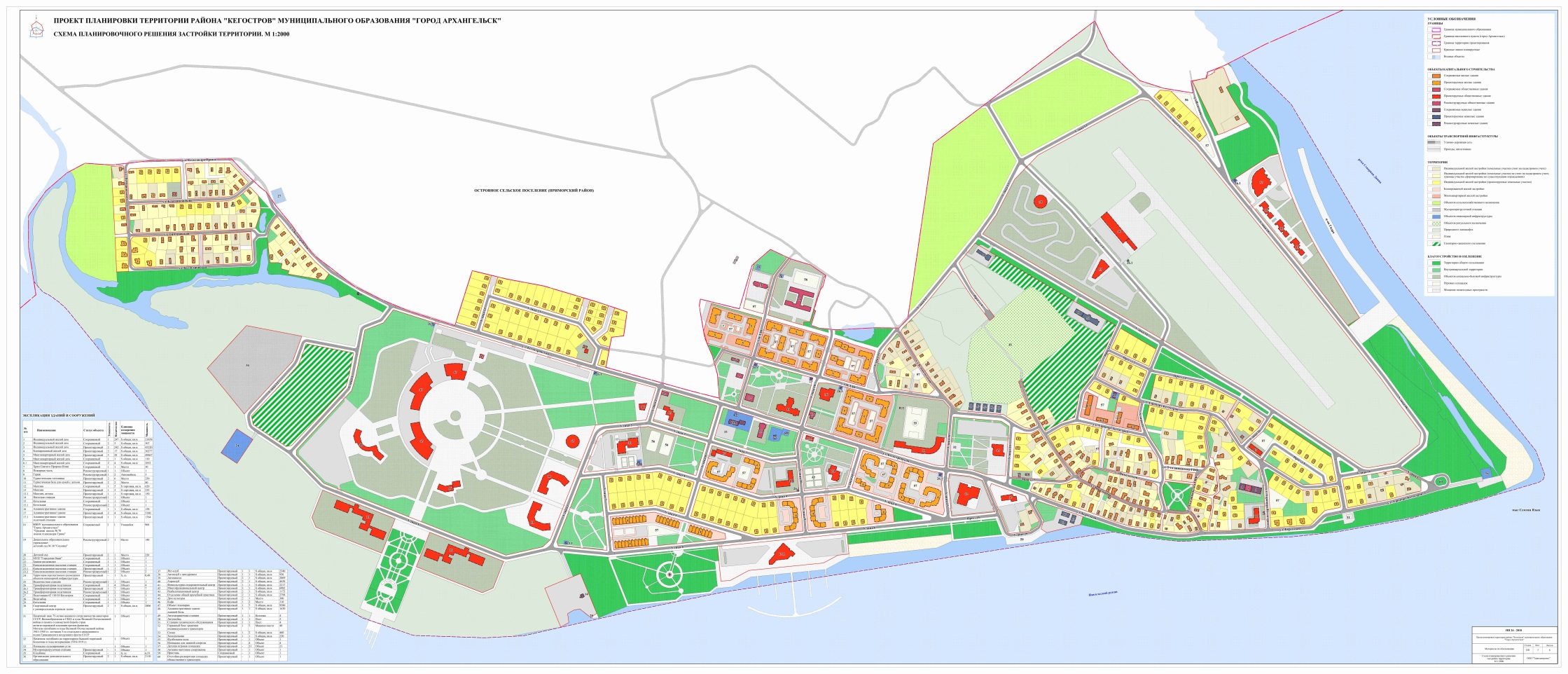 ____________Приложение № 5к проекту планировки территории района "Кегостров" муниципального образования "Город Архангельск"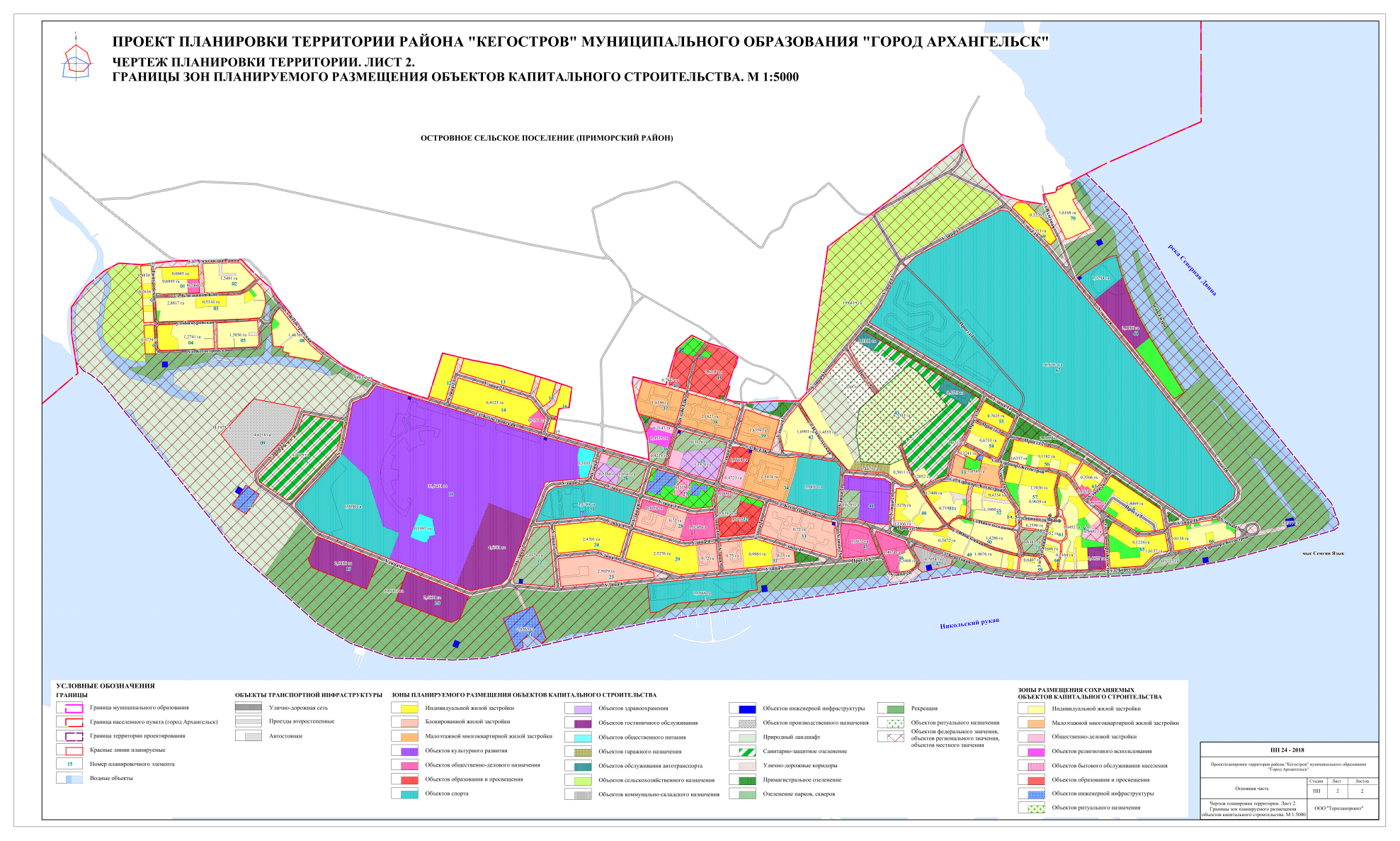 ____________Приложение № 6к проекту планировки территории района "Кегостров" муниципального образования "Город Архангельск"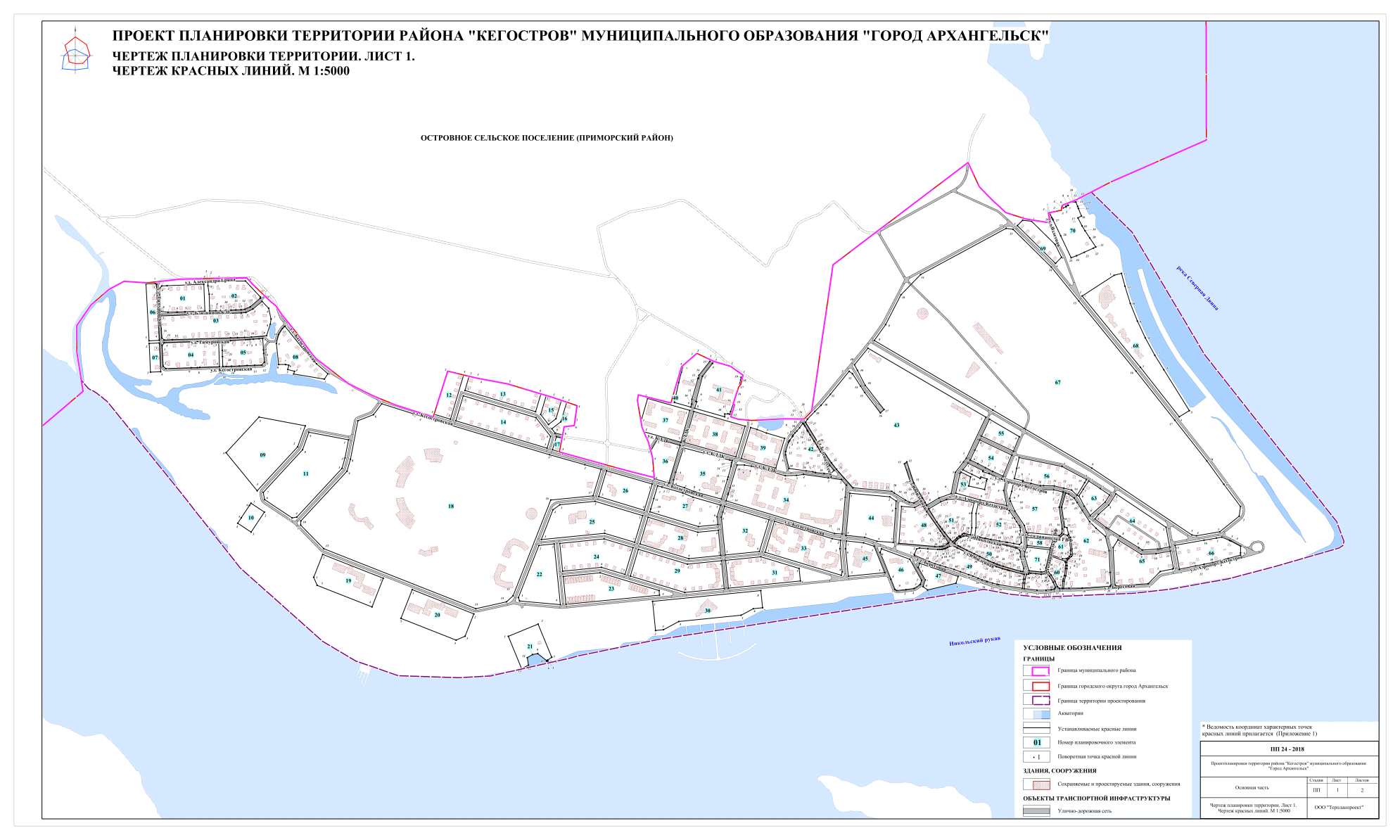 ____________Тип планировочной структурыЭтажностьКоличество объектовПлощадь застройки, кв. мОбщая площадь, кв. м12345Одноквартирная жилая застройка124828 63722 904Одноквартирная жилая застройка25317507Многоквартирная жилая застройка1122 4991 998Многоквартирная жилая застройка27826 42442 276Итого:34357 87767 685Тип планировочной структурыЭтажностьКоличество объектовПлощадь застройки, кв. мОбщая площадь, кв. м12345Одноквартирная жилая застройка1101 220975Многоквартирная жилая застройка1112 3621 888Многоквартирная жилая застройка27424 64139 424Итого9528 22342 287Тип планировочной структурыЭтажностьКоличество объектовПлощадь застройки, кв. мОбщая площадь, 
кв. м12345Одноквартирная (индивидуальная) жилая застройка223227 16943 490Блокированная жилая застройка21722 68336 277Многоквартирная жилая застройка32820 36148 867Итого27770 213128 634№ п/пПоказательЕд. изм.Значение12341Площадь территории в границах красных линийга252,572Площадь зоны, в том числе:1) сохраняемых объектов, в том числе:объектов индивидуальной жилой застройки;объектов многоквартирной жилой застройки;2) проектируемых объектов, в том числе:объектов индивидуальной жилой застройки;объектов блокированной жилой застройки;объектов многоквартирной жилой застройкига74,0529,828,021,0644,2527,408,887,973Площадь застройки объектов, в том числе:сохраняемых объектов;проектируемых объектовкв. м99 86729 65470 2134Общая площадь объектов, в том числе:сохраняемых объектов;проектируемых объектовкв. м154 03225 398128 6345Плотность фонда объектов капитального строительства (брутто)кв. м/га609,866Плотность фонда объектов капитального строительства (нетто)кв. м/га2 080,117Плотность застройки (брутто)%3,958Плотность застройки (нетто)%13,49ОбъектЕдиница измеренияЗначение показателяСовременноесостояние(3 148 человек)На расчетный срок(6 129 человек)12345Общеобразовательные школымест 
на 1 тыс. чел.1805661 103Дошкольные образовательные учреждениямест на 1 тыс. чел.100315613Стадионымест 
на трибунах на 1 тыс. чел.45141275Спортзалыкв. м площади пола на 1 тыс. чел.3501 101(нет объектов)2 145Учреждения клубного типа, дома культуры и прочие развлекательные учреждения, кинотеатрымест на 1 тыс. чел.515(нет объектов)30Предприятия торговликв. м торговой площади 
на 1 тыс. чел.2807901 716Предприятия общественного питанияпосадочных мест на 1 тыс. чел.40125(нет объектов)24512345Предприятия бытового обслуживаниярабочих мест на 1 тыс. чел.92855Бани, саунымест на 1 тыс. чел.82549Гостиницымест на 1 тыс. чел.618(нет объектов)36№ п/п№ п/пОбъектЭтажностьЭтажностьПлощадь застройки, кв. мПлощадь застройки, кв. мОбщаяплощадь, кв. м1123344511Объект торговли116969552Объект торговлиОбъект торговли12582582062063Объект торговлиОбъект торговли1828266664Объект торговлиОбъект торговли1545443435Объект торговлиОбъект торговли12982982382386Объект торговлиОбъект торговли14974973983987Объект торговлиОбъект торговли12212211771778Отделение почтовой связи, аптека (помещения в жилом доме)Отделение почтовой связи, аптека (помещения в жилом доме)1нет данныхнет данныхнет данныхнет данных9Пожарная часть № 99, 3 автомобиляПожарная часть № 99, 3 автомобиля11 2341 23498798710Храм Святого Пророка Илии на 30 местХрам Святого Пророка Илии на 30 мест124024019219211Административное зданиеАдминистративное здание1197197158158Итого: 11 объектовИтого: 11 объектов3 1503 1502 5202 520№ п/пОбъектЭтажностьПлощадь застройки, кв. мОбщаяплощадь,кв. м123451Объект торговли12582062Объект торговли154433Отделение почтовой связи, аптека (помещения в жилом доме)1нет данныхнет данныхИтого: 3 объекта312249№ п/пОбъектЭтажностьПлощадь застройки, кв. мОбщаяплощадь, кв. м123451Туристическая гостиница (6 объектов 
(250 мест)211 84118 9462Туристическая база для семей с детьми 
(2 объекта (80 мест)25 1588 2523Многофункциональный центр32 9096 9824Физкультурно-оздоровительный центр12 7712 2175Спортивный центр с универсальным игровым залом21 7542 8061233456Кафе (2 объекта (310 мест)111 5551 2447Автоклуб с автодромом111 1959568Автошкола221 2932 0699Аэроклуб222 9114 65810Яхт-клуб112 9252 34011Административное здание лодочной станции112 2051 76412Административное здание лыжной базы112 0371 63013Объект этно-парка (5 объектов)1111 9749 58014Административное здание (4 объекта)223 2385 18015Магазин, аптека (150 кв. м торговой площади)1128823016Магазин (3 объекта, 235 кв. м торговой площади)Магазин (3 объекта, 235 кв. м торговой площади)1445356Итого: 16 объектовИтого: 16 объектов54 44969 210№ ппПоказательЕд. изм.Значение12341Площадь территории в границах красных линийга252,572Площадь зоны, в том числе:сохраняемых объектов;проектируемых объектовга126,412,08124,333Площадь застройки объектов, в том числе:сохраняемых объектов;проектируемых объектовкв. м57 3372 83854 4994Общая площадь объектов, в том числе:сохраняемых объектов;проектируемых объектовкв. м71 4812 27169 2105Плотность фонда объектов капитального строительства (брутто)кв. м/га283,016Плотность фонда объектов капитального строительства (нетто)кв. м/га565,467Плотность застройки (брутто)%2,278Плотность застройки (нетто)%4,53№ п/пОбъектЭтажностьПлощадь застройки, кв. мОбщаяплощадь, кв. м123451Дошкольное образовательное учреждение - детский сад № 30 "Сосенка", 140 мест25528832МБОУ муниципального образования "Город Архангельск" "Средняя школа 
№ 70 имени Александра Грина", 
960 учащихся32 3695 6863МУ "Центр помощи совершеннолетним опекаемым и подопечным". Отделение временного пребывания для граждан, находящихся под опекой и попечительством21 0251 6404Детский сад-ясли (недействующий)110398315МУП "Городские бани"16735386Здание раздевалки1119Итого: 6 объектов5 6699 587№ п/пОбъектЭтажностьПлощадь застройки, кв. мОбщаяплощадь, кв. м123451МУ "Центр помощи совершеннолетним опекаемым и подопечным". Отделение временного пребывания для граждан, находящихся под опекой и попечительством21 0251 6402Детский сад-ясли (недействующий)11 039831Итого: 2 объекта2 0642 471№ п/пОбъектЭтажностьПлощадь застройки, кв. мОбщаяплощадь, кв. м123451Детский сад на 220 мест21 0101 6162Организация дополнительного образования21 3192 1103Отделение общей врачебной практики21 7492 7984Дом культуры на 300 мест21 1021 7635Реабилитационный центр27331 173Итого: 5 объектов5 9139 460№ п/пПоказательЕд. изм.Значение12341Площадь территории в границах красных линийга252,572Площадь зоны, в том числе:сохраняемых объектов;проектируемых объектовга8,983,215,773Площадь застройки объектов, в том числе:сохраняемых объектов;проектируемых объектовкв. м9 518,003 605,005 913,004Общая площадь объектов, в том числе:сохраняемых объектов;проектируемых объектовкв. м16 576,007 116,009 460,005Плотность фонда объектов капитального строительства (брутто)кв. м/га65,626Плотность фонда объектов капитального строительства (нетто)кв. м/га1 845,877Плотность застройки (брутто)%0,378Плотность застройки (нетто)%10,59№ПоказателиЕд. изм.Количество12341Улично-дорожная сеть, в том числе:км / кв. м25,21 / 166 6101.1магистральные улицы районного значения (реконструируемые) с организацией движения общественного транспорта:ул. Кегостровская;ул. Береговая;ул. Аэропорт Кегостров;ул. Александра Гринакм / кв. м4,64 / 36 2521.2улицы и дороги местного значения: улицы в зонах жилой застройки (реконструируемые):ул. Юбилейная;ул. Аэропорт Кегостров;ул. 5-го авиаполка ГВФ;ул. Никольская;ул. Зеленолугская;ул. КЛДК;ул. Тимуровская;ул. Близненой К.Н.;ул. Кегостровская;улицы и дороги местного значения: улицы в зонах жилой застройки (проектируемые):улица 3;улица 4;улица 5;улица 6;улица 7;улица 8;улица 9;улица 12;км / кв. м6,79 / 38 9031234улица 15;улица 16;улица 17;улица 19;улица 21;улица 23;улица 24;улица 25;улица 267,0 / 44 8691.3улицы и дороги местного значения: улицы 
в общественно-деловых и торговых зонах (проектируемые):улица 1;улица 2;улица 10;улица 11;улица 13;улица 14;улица 18;улица 20;км / кв. м6,17 / 42 3441.4улицы и дороги местного значения: улицы и дороги 
в производственных зонах (проектируемые):улица 22км / кв. м0,61 / 4 2422Проезды, в том числе:км / кв. м2,20 / 12 8842.1проезды основные (проектируемые):проезд 1;проезд 2;проезд 3;проезд 4;проезд 5;проезд 6;проезд 7км / кв. м2,20 / 12 884№ п/пОбъектЭтажностьПлощадь застройки, кв. мОбщаяплощадь, кв. м1Автозаправочная станция, 4 колонки14893912Автомойка на 2 поста13262613Станция технического обслуживания 
на 4 поста18056444Гаражный бокс хранения индивидуального транспорта на 8 машино-мест, 5 боксов11 2601 010Итого: 4 объекта2 8802 306№п/пПоказательЕд. изм.Значение12341Площадь территории в границах красных линийга252,572Площадь зоны, в том числе:объектов обслуживания автотранспорта;объектов гаражного назначенияга1,350,910,443Площадь застройки объектовкв. м2 880,004Общая площадь объектовкв. м2 306,005Плотность фонда объектов капитального строительства (брутто)кв. м/га9,136Плотность фонда объектов капитального строительства (нетто)кв. м/га1 708,147Плотность застройки (брутто)%0,118Плотность застройки (нетто)%21,33№ Объект, от которого устанавливается СЗЗОбъект, от которого устанавливается СЗЗКлассКлассРазмер СЗЗ, м1223341Канализационные очистные сооруженияКанализационные очистные сооружения--2002КладбищеКладбищеIVIV1003Мусороперегрузочная станцияМусороперегрузочная станцияIVIV10044Отстойно-разворотная площадка общественного транспортаОтстойно-разворотная площадка общественного транспортаV5055Санитарно-защитная зона от автозаправочной станцииСанитарно-защитная зона от автозаправочной станцииIV10066Станция технического обслуживания легковых автомобилей до 5 постов (без малярно-жестяных работ)Станция технического обслуживания легковых автомобилей до 5 постов (без малярно-жестяных работ)V5077Многофункциональный комплексМногофункциональный комплексV5088Мойка автомобилей на 2 постаМойка автомобилей на 2 постаV5099Физкультурно-оздоровительные сооружения открытого типа с проведением спортивных игр со стационарными трибунами вместимостью 
до 100 мест (автодром)Физкультурно-оздоровительные сооружения открытого типа с проведением спортивных игр со стационарными трибунами вместимостью 
до 100 мест (автодром)V501010Локальные очистные сооружения поверхностного стока закрытого типаЛокальные очистные сооружения поверхностного стока закрытого типа-50№ Объект, от которого устанавливается ОЗРазмер ОЗ, м1Водоочистная станция302Насосная станция153Воздушная линия электропередачи 0,4 кВ24Воздушная линия электропередачи 6 кВ55Воздушная линия электропередачи 110 кВ206Кабельная линия электропередачи 0,4кВ и 6 кВ17Сети теплоснабжения58Канализационная насосная станция159Сети самотечной канализации310Сети напорной канализации311Сети связи2№ п/пНаименование показателяЕдиница измеренияСовременное состояниеРасчетный срок№ п/пНаименование показателяЕдиница измеренияСовременное состояниеРасчетный срок123451. Территория1. Территория1. Территория1. Территория1. Территория1.1Территория в границах проекта планировкига427,68427,681.2Территория в границах красных линий в границах проекта планировкигаКрасные линии 
не установлены252,571.3Коэффициент застройки-0,030,071.4Коэффициент плотности застройки-0,030,101.5Плотность застройкитыс. кв. м/га0,391,242. Население2. Население2. Население2. Население2. Население2.1Общая численность постоянного населениячел.3 1486 1292.2Плотность населения (брутто)чел./га1224123452.3Плотность населения (нетто)чел./га42822.4Средний размер семьичел.3,53,53. Объекты жилого назначения3. Объекты жилого назначения3. Объекты жилого назначения3. Объекты жилого назначения3. Объекты жилого назначения3.1Общий объем жилищного фонда, 
в том числе:тыс. кв. м67,69152,913.1Общий объем жилищного фонда, 
в том числе:кол-во домов3435313.1.1одноквартирная жилая застройкатыс. кв. м23,4167,663.1.1одноквартирная жилая застройкакол-во домов2534853.1.1.11-этажные жилые доматыс. кв. м22,9021,933.1.1.11-этажные жилые домакол-во домов2482383.1.1.22-этажные жилые доматыс. кв. м0,5145,733.1.1.22-этажные жилые домакол-во домов52473.1.2многоквартирная жилая застройкатыс. кв. м44,2785,253.1.2многоквартирная жилая застройкакол-во домов90463.1.2.11-этажные жилые доматыс. кв. м2,000,113.1.2.11-этажные жилые домакол-во домов1213.1.2.22-этажные жилые доматыс. кв. м42,28173.1.2.22-этажные жилые домакол-во домов7836,273.1.2.33-этажные жилые доматыс. кв. м-48,873.1.2.33-этажные жилые домакол-во домов-283.2Средняя этажность застройкиэтаж1,51,93.3Существующий сохраняемый жилищный фондтыс. кв. м-22,553.4Общий объем ликвидируемого жилищного фонда, в том числе:тыс. кв. м-45,143.4Общий объем ликвидируемого жилищного фонда, в том числе:кол-во домов-993.4.1одноквартирная жилая застройкатыс. кв. м-0,983.4.1одноквартирная жилая застройкакол-во домов-103.4.1.11-этажные жилые доматыс. кв. м-0,983.4.1.11-этажные жилые домакол-во домов-103.4.2многоквартирная жилая застройкатыс. кв. м-44,163.4.2многоквартирная жилая застройкакол-во домов-893.4.2.11-этажные жилые доматыс. кв. м-1,893.4.2.11-этажные жилые домакол-во домов-113.4.2.22-этажные жилые доматыс. кв. м-42,273.4.2.22-этажные жилые домакол-во домов-783.5Общий объем нового жилищного строительства, в том числе:тыс. кв. м-130,363.5Общий объем нового жилищного строительства, в том числе:кол-во домов-2873.5.1одноквартирная жилая застройкатыс. кв. м-45,223.5.1одноквартирная жилая застройкакол-во домов-2423.5.1.12-этажные жилые доматыс. кв. м-45,223.5.1.12-этажные жилые домакол-во домов-2423.5.2многоквартирная жилая застройкатыс. кв. м-85,143.5.2многоквартирная жилая застройкакол-во домов-453.5.2.12-этажные жилые доматыс. кв. м-36,273.5.2.12-этажные жилые домакол-во домов-173.5.2.23-этажные жилые доматыс. кв. м-48,873.5.2.23-этажные жилые домакол-во домов-283.6Плотность жилой застройки%2,293,95123454. Объекты производственного назначения4. Объекты производственного назначения4. Объекты производственного назначения4. Объекты производственного назначения4. Объекты производственного назначения4.1Мусороперегрузочная станцияобъектобъектов нет15. Объекты общественно-делового назначения5. Объекты общественно-делового назначения5. Объекты общественно-делового назначения5. Объекты общественно-делового назначения5. Объекты общественно-делового назначения5.1Объект общественного питанияобъект/местобъектов нет2/3105.2Объект торговлиобъект/кв. м торг. площади7/7899/1 0085.3Отделение почтовой связиобъект/ кв. м1/-объект ликвидиро-ван5.4Аптекаобъект/ кв. м1/-1/1505.5Пожарная частьобъект/ кв. м/ автомобилей1/987/31/987/35.6Храмобъект/ кв. м/ мест1/192/301/192/305.7Административное зданиеобъект/ кв. м1/1588/10 4965.8Гостиницаобъект/местобъектов нет6/2505.9Туристическая базаобъект/местобъектов нет1/805.10Объект этнопаркаобъект/ кв. мобъектов нет5/9 5805.12Автошколаобъект/ кв. мобъектов нет1/2 0695.13Аэроклубобъект/ кв. мобъектов нет1/4 5685.14Яхт-клубобъект/ кв. мобъектов нет1/2 3405.15Многофункциональный центробъект/ кв. мобъектов нет1/6 9825.16Физкультурно-оздоровительный центробъект/ кв. мобъектов нет1/2 2175.17Спортивный центр с универсальным игровым заломобъект/ кв. мобъектов нет1/2 8066. Объекты социальной инфраструктуры6. Объекты социальной инфраструктуры6. Объекты социальной инфраструктуры6. Объекты социальной инфраструктуры6. Объекты социальной инфраструктуры6.1Школаобъект/кв. м/ учащихся1/5686/9601/5 686/9606.2Детский садобъект/кв. м/ мест1/883/1402/2 499/3606.3МУ "Центр помощи совершеннолетним опекаемым и подопечным"кв. м344объект ликвидиро-ван6.4Организация дополнительного образованияобъект/кв. мобъектов нет1/2 1106.5Отделение общей врачебной практикиобъект/кв. мобъектов нет1/2 7986.6Дом культурыобъект/кв. м/ местобъектов нет1/1 763/3006.7Реабилитационный центробъект/кв. мобъектов нет1/1 1736.8Баня, парикмахерскаяобъект/кв. м1/5471/5477. Объекты иного назначения7. Объекты иного назначения7. Объекты иного назначения7. Объекты иного назначения7. Объекты иного назначения7.1Объекты специального назначения, 
в том числе:7.1.1кладбищега6,536,53 + 3,187.1.2свалкага0,48объект ликвидиро-ван123457.2Объекты сельскохозяйственного назначенияганет данных19,647.3Объекты коммунально-складского назначенияганет данных0,717.4Зеленые насаждения общего пользования, в том числе:7.4.1зона естественного ландшафтаганет данных34,157.4.2зеленые насаждения общего пользования в границах улично-дорожного коридораганет данных3,207.4.3озеленение (парки, скверы)ганет данных6,997.4.4зона рекреацииганет данных50,337.4.5санитарно-защитное озеленениеганет данных10,787.5Акваториига21,9621,968. Объекты коммунальной инфраструктуры8. Объекты коммунальной инфраструктуры8. Объекты коммунальной инфраструктуры8. Объекты коммунальной инфраструктуры8. Объекты коммунальной инфраструктуры8.1Водоснабжениекуб. м./ 
в суткинет данных1 9048.2Водоотведениекуб. м./
в суткинет данных1 6928.3Общее потребление тепла 
на отопление, вентиляцию, 
горячее водоснабжениеГкал/годнет данных80 8498.4Газоснабжениекуб. м./годнет данныхнет данных8.5ЭлектроснабжениеМВтнет данных4,838.6Связьабонент. номеровнет данных1 8399. Объекты транспортной инфраструктуры9. Объекты транспортной инфраструктуры9. Объекты транспортной инфраструктуры9. Объекты транспортной инфраструктуры9. Объекты транспортной инфраструктуры9.1Протяженность улично-дорожной сети, в том числе:км16,125,219.1.1Магистральные улицы районного значения (реконструируемые)кмнет данных4,649.1.2Улицы и дороги местного значения: Улицы в зонах жилой застройки (реконструируемые)кмнет данных6,799.1.3Улицы и дороги местного значения: Улицы в зонах жилой застройки (проектируемые)кмнет данных7,009.1.4Улицы и дороги местного значения: Улицы в общественно-деловых и торговых зонах (проектируемые)кмнет данных6,179.1.5Улицы и дороги местного значения: Улицы и дороги в производственных зонах (проектируемые)кмнет данных0,619.2Проезды проектируемыекмнет данных2,209.3Протяженность планируемой сети ливневой канализациинет данных54,999.3.1Протяженность ливневой канализации открытого типа (водоотводная канава)кмнет данных52,98123459.3.2Протяженность ливневой канализации открытого типа (водопропускных труб)кмнет данных2,019.3.3Проектируемые локальные очистные сооружения ливневой канализацииштнет данных7№ п/пНаименование зоныПоказательПоказательПоказательПоказательПоказательПоказательПоказательПоказатель№ п/пНаименование зоныПлощадь территории в границах красных линий, гаПлощадь зоны, гаОбщая площадь объектов, кв. мПлощадь застройки объектов, кв. мПлотность фонда объектов капитального строительства (брутто), кв. м/гаПлотность фонда объектов капитального строительства (нетто), кв. м/гаПлотность застройки (брутто),%Плотность застройки (нетто),%123456789101Зона жилой застройки252,5744,25128 63470 213509,302 906,982,7715,862Зона размещения объектов культурного развития (5 объектов этно-парка, дом культуры)252,5733,6411 34313 07644,70337,190,523,893Зона размещения объектов гостиничного обслуживания (6 туристических гостиниц, 2 базы для семей с детьми)252,5712,4027 19816 999107,172 193,390,6713,714Зона размещения объектов обществен-ного питания (2 кафе)252,571,111 2441 5554,901 120,720,0614,01123456789105Зона размещения объектов спорта (лыжная база, лодочная станция, спортивный центр 
с универсальным игровым залом, физкультурно-оздоровительный центр, автоклуб 
с автодромом, аэроклуб, автошкола, яхт-клуб)252,5774,8118 44017 09172,66246,490,672,286Зона размещения объектов образования и просвещения (детский сад на 220 мест, организация дополнительного образования)253,781,843 7262 32914,682 025,000,0912,667Зона размещения объектов общественно-делового назначения (3 магазина, магазин-аптека, 4 администра-тивных здания, много-функциональный центр)253,784,3612 7486 88050,232 923,850,2715,788Зона размещения объектов здравоохра-нения (реабилитаци-онный центр, отделение общей врачебной практики)253,781,933 9712 48215,652 057,510,1012,869Зона размещения объектов обслужи-вания автотранспорта (АЗС, автомойка, СТО)253,780,911 2961 6205,111 424,180,0617,8010Зона размещения объектов гаражного назначения (5 гаражных боксов)253,780,441 0101 2603,982 295,450,0528,64Тип планировочной структурыЭтажностьКоличество объектовПлощадь застройки, кв. мОбщая площадь, кв. мОдноквартирная (индивидуальная) жилая застройка223227 16943 490Блокированная жилая застройка21722 68336 277Многоквартирная жилая застройка32820 36148 867Итого27770 213128 634№ п/пОбъектЭтажностьПлощадь застройки, кв. мОбщаяплощадь, кв. м123451Туристическая гостиница (6 объектов(250 мест)211 84118 9462Туристическая база для семей с детьми (2 объекта (80 мест)25 1588 2523Многофункциональный центр32 9096 9814Физкультурно-оздоровительный центр12 7712 2175Спортивный центр с универсальным игровым залом21 7542 8066Кафе (2 объекта (310 мест)11 5551 2447Автоклуб с автодромом11 1959568Автошкола21 2932 0699Аэроклуб22 9114 65810Яхт-клуб12 9252 34011Административное здание лодочной станции12 2051 76412Административное здание лыжной базы12 0371 63013Объект этно-парка (5 объектов)111 9749 58014Административное здание (4 объекта)23 2385 18015Магазин, аптека, 150 кв. м торговой площади128823016Магазин (3 объекта), 235 кв. м торговой площади1445356Итого: 17 объектов54 44969 210№ п/пОбъектЭтажностьПлощадь застройки, кв. мОбщаяплощадь, кв. м123451Детский сад на 220 мест21 0101 6162Организация дополнительного образования21 3192 110123453Отделение общей врачебной практики21 7492 7984Дом культуры на 300 мест21 1021 7635Реабилитационный центр27331 173Итого: 5 объектов5 9139 460Этапы проектирования, строительства, реконструкции ОКСОписание развития территорииПримечание1231-я очередь1-я очередь1-я очередь1 этапВнесение изменений в документы территориального планирования и градостроительного зонирования с целью приведения функциональных и территориальных зон к показателям, необходимым для реализации решений, предложенных в документации 
по планировке территории. Внесение изменений в градостроительные регламенты с целью включения необходимых видов разрешенного использования земельных участков 
в основные виды разрешенного использования земельных участков.Внесение изменений в Генеральный план 
с целью изменения функциональных зон 
на территории проектирования.Внесение изменений в Правила землепользования и застройки в части приведения границ и назначения территориальных зон к решениям Генерального плана. Внесение изменений в градостроительные регламенты1232-я очередь2-я очередь2-я очередь1 этапПроведение кадастровых работФормирование земельных участков 
с постановкой их на государственный кадастровый учет2 этапПредоставление вновь сформированных земельных участков под предлагаемую проектом застройку3 этапРазработка проектной документации 
по строительству зданий и сооружений, 
а также по строительству сетей и объектов инженерного обеспечения3-я очередь3-я очередь3-я очередь1 этапРеконструкция сохраняемых объектов 
и строительство планируемых объектов капитального строительства, 
их подключение к системе инженерных коммуникацийНа первом этапе освоения территории предусмотрено:снос ветхого и аварийного фонда;реконструкция и устройство капитального, асфальтобетонного покрытия дорожного полотна улиц: Кегостровской, Береговой, Аэропорт Кегостров, Александра Грина, Юбилейной, 5-го авиаполка ГВФ, Никольской, Зеленолугской, КЛДК, Тимуровской, Близненой К.Н.;устройство нового дорожного полотна 
26 улиц и 7 проездов;реконструкция и устройство объектов инженерного обеспечения;строительство 242 индивидуальных жилых домов;строительство 17 блокированных жилых домов;строительство 28 малоэтажных многоквартирных жилых домов;реконструкция и новое строительство объектов социальной инфраструктуры;строительство объектов общественно-деловой сферы2 этапВвод объектов капитального строительства и инженерных коммуникаций в эксплуатациюНомерДир. уголДлинаXY12345187° 43' 16''19,01651514,202513187,97287° 43' 13''131,4651514,952513206,963177° 43' 13''95,89651520,182513338,264268° 6' 42''71,2651424,372513342,075268° 10' 8''28,16651422,022513270,916267° 51' 31''32,03651421,122513242,767276° 24' 10''26,67651419,922513210,758357° 2' 58''82,52651422,902513184,25941° 53' 26''11,93651505,312513180,00НомерДир. уголДлинаXY123451267° 41' 46''20,9651530,622513378,452259° 45' 45''3,04651529,782513357,573206° 47' 19''3,44651529,242513354,584178° 10' 29''11,62651526,172513353,035172° 43' 40''30,41651514,562513353,406178° 7' 45''59,5651484,392513357,25788° 5' 34''21,83651424,922513359,19888° 34' 10''17,23651425,652513381,01987° 46' 37''19,33651426,082513398,231087° 45' 42''17,92651426,832513417,551186° 54' 41''17,07651427,532513435,461287° 13' 12''18,76651428,452513452,511383° 1' 49''14,17651429,362513471,251465° 34' 4''20,43651431,082513485,321549° 24' 9''47,44651439,532513503,921611° 27' 21''3,97651470,402513539,9417316° 49' 44''78,78651474,292513540,7318269° 24' 22''108,38651531,742513486,83НомерДир. уголДлинаXY12345187° 55' 2''287,68651406,942513184,7912345283° 3' 23''16,46651417,402513472,27364° 29' 43''27,84651419,392513488,61449° 33' 57''42,96651431,382513513,745136° 24' 51''34,44651459,242513546,446168° 6' 42''39,15651434,302513570,187186° 51' 40''18,46651395,982513578,258198° 15' 19''43,51651377,662513576,049265° 3' 50''54651336,342513562,4110267° 8' 44''24,9651331,692513508,6111268° 15' 54''25,1651330,452513483,7412267° 41' 51''25,14651329,692513458,6513268° 15' 3''207,72651328,682513433,5314267° 2' 51''29,51651322,342513225,9115312° 59' 49''10,64651320,822513196,4416357° 11' 22''78,96651328,082513188,66НомерДир. уголДлинаXY123451312° 28' 34''12,62651219,042513202,552357° 5' 33''74,18651227,562513193,25338° 24' 37''11,73651301,652513189,48488° 6' 10''194,75651310,842513196,775178° 6' 10''91,55651317,282513391,416267° 52' 24''70,28651225,792513394,457265° 8' 32''9,09651223,182513324,218268° 27' 4''21,83651222,412513315,159268° 14' 49''90,82651221,822513293,33НомерДир. уголДлинаXY12345188° 6' 11''30,47651317,682513403,41286° 7' 49''54,82651318,692513433,86387° 7' 18''7,17651322,392513488,56487° 14' 31''6,86651322,752513495,72586° 8' 13''12,47651323,082513502,57685° 49' 42''20,9651323,922513515,01785° 52' 37''13,07651325,442513535,858176° 27' 5''41,2651326,382513548,899176° 27' 6''12,47651285,262513551,4410176° 27' 4''31,33651272,812513552,2111222° 23' 54''13,19651241,542513554,1512267° 48' 16''25,58651231,802513545,2613267° 48' 14''26,62651230,822513519,7014267° 12' 23''27,9651229,802513493,1015268° 20' 35''28,01651228,442513465,2316267° 32' 56''19,41651227,632513437,231234517269° 44' 54''11,38651226,802513417,8418325° 22' 33''0,51651226,752513406,4619357° 36' 11''34,67651227,172513406,172080° 32' 16''0,24651261,812513404,7221358° 52' 42''21,96651261,852513404,9622358° 6' 10''33,89651283,812513404,53НомерДир. уголДлинаXY123451177° 47' 18''31,35651520,272513169,212176° 36' 29''31,95651488,942513170,423177° 11' 17''137,35651457,042513172,314266° 49' 34''36,18651319,862513179,055356° 54' 16''203,24651317,852513142,93686° 20' 28''33,38651520,802513131,957123° 57' 25''4,76651522,932513165,26НомерДир. уголДлинаXY123451267° 20' 13''36,32651310,262513179,522177° 20' 11''102,56651308,572513143,24387° 45' 36''36,32651206,132513148,014357° 20' 11''102,82651207,552513184,30НомерДир. уголДлинаXY123451213° 51' 52''23,12651200,532513781,692279° 32' 27''110,89651181,332513768,80317° 1' 12''10,17651199,712513659,454284° 25' 18''25,09651209,432513662,43513° 41' 49''15,56651215,682513638,136283° 41' 53''11,65651230,802513641,827269° 45' 46''24,87651233,562513630,508353° 49' 48''75,62651233,462513605,63914° 24' 18''32,81651308,632513597,501033° 5' 31''25,69651340,422513605,671145° 39' 60''11,73651361,942513619,6912141° 17' 38''107,53651370,132513628,0813137° 44' 33''68,06651286,222513695,3314131° 1' 43''53,8651235,852513741,10НомерДир. уголДлинаXY123451199° 44' 19''79,5651014,472513700,62123452222° 39' 22''213,7650939,642513673,773320° 46' 23''175,32650782,482513528,97442° 36' 32''173,56650918,292513418,15100° 49' 37''168,01651046,032513535,6НомерДир. уголДлинаXY123451123° 38' 43''57,42650738,062513506,932213° 38' 41''85,85650706,252513554,733303° 38' 43''57,42650634,782513507,16433° 38' 41''23,44650666,592513459,36533° 38' 41''52,69650686,102513472,35633° 38' 42''9,73650729,962513501,54НомерДир. уголДлинаXY12345142° 39' 25''207,61650776,392513550,55219° 43' 55''66,45650929,072513691,233100° 49' 40''144,09650991,612513713,664191° 4' 33''65,82650964,552513855,195195° 56' 38''38,86650899,952513842,546222° 50' 40''237,17650862,582513831,877258° 50' 43''17,05650688,692513670,598303° 38' 41''117,91650685,392513653,869348° 40' 12''26,18650750,722513555,7НомерДир. уголДлинаXY12345117° 32' 47''161,65651055,642514160,812103° 36' 4''58,67651209,782514209,553196° 41' 36''164,8651195,982514266,574286° 41' 35''60,99651038,132514219,23НомерДир. уголДлинаXY12345116° 41' 36''52,72651140,772514270,892103° 36' 3''28,41651191,272514286,043100° 32' 43''11,7651184,592514313,654100° 32' 39''99,21651182,452514325,155106° 36' 53''125,05651164,292514422,686196° 36' 53''66,3651128,542514542,517286° 41' 36''263,78651065,002514523,56НомерДир. уголДлинаXY12345116° 41' 36''93,16651032,382514238,392106° 41' 36''271,07651121,612514265,153142° 4' 11''85,12651043,752514524,794196° 41' 35''43,88650976,612514577,125286° 41' 36''340,47650934,582514564,51НомерДир. уголДлинаXY12345116° 37' 12''70,82651054,952514541,422106° 41' 41''21,27651122,812514561,683108° 33' 15''35,53651116,702514582,054196° 38' 26''68,32651105,402514615,745232° 4' 9''33,96651039,942514596,176322° 4' 11''45,5651019,062514569,39НомерДир. уголДлинаXY12345152° 4' 21''40,77651003,752514581,32216° 49' 8''73,36651028,812514613,483108° 32' 50''38,94651099,042514634,714188° 8' 6''52,61651086,652514671,635188° 8' 8''19,33651034,572514664,196263° 20' 8''36,4651015,442514661,457190° 45' 22''29,36651011,212514625,308282° 55' 17''27,28650982,372514619,829322° 3' 54''19,38650988,472514593,23НомерДир. уголДлинаXY12345116° 41' 36''48,37650928,842514583,672102° 55' 16''20,54650975,162514597,563190° 45' 22''44,44650970,572514617,584195° 13' 33''5,51650926,912514609,285286° 41' 37''25,23650921,592514607,84НомерДир. уголДлинаXY123451285° 23' 29''59,98650859,672514757,412285° 41' 33''131,28650875,592514699,583286° 42' 34''479,62650911,102514573,194287° 32' 12''146,71651049,002514113,825217° 14' 42''48,82651093,202513973,93123456248° 45' 51''59,49651054,342513944,387191° 4' 36''140,13651032,792513888,938195° 56' 35''44,49650895,272513862,009222° 50' 39''241,96650852,492513849,7810183° 5' 35''15,2650675,092513685,2511135° 47' 34''117,99650659,912513684,4312111° 29' 54''584,07650575,342513766,701377° 21' 24''112,18650361,292514310,141446° 46' 52''31,76650385,842514419,601521° 29' 54''367,34650407,592514442,741684° 18' 46''152,08650749,382514577,371716° 46' 46''99,45650764,452514728,70НомерДир. уголДлинаXY12345121° 24' 56''88650473,432513730,702111° 29' 45''232,72650555,352513762,833201° 29' 54''110,32650470,082513979,364291° 29' 54''210,61650367,442513938,935336° 55' 6''31,31650444,622513742,97НомерДир. уголДлинаXY123451111° 29' 54''236,73650429,382514082,682201° 29' 53''85,41650342,632514302,943246° 29' 56''35,23650263,162514271,644291° 29' 54''211,82650249,122514239,33521° 29' 53''110,32650326,742514042,25НомерДир. уголДлинаXY12345167° 35' 53''115,01650262,612514426,032157° 42' 14''128,15650306,442514532,363235° 35' 6''17,98650187,872514580,984167° 17' 20''1,36650177,712514566,155169° 7' 35''1,8650176,382514566,456258° 59' 17''3,77650174,612514566,797348° 48' 53''1,8650173,892514563,098308° 8' 3''40,52650175,662514562,749260° 11' 18''18,6650200,682514530,8710239° 39' 20''21,58650197,512514512,5411171° 35' 13''26,93650186,612514493,9212241° 55' 17''27,6650159,972514497,8613337° 40' 33''125650146,982514473,51НомерДир. уголДлинаXY12345121° 29' 54''200,08650401,112514461,96284° 18' 44''55,01650587,272514535,293174° 15' 51''218,27650592,722514590,024275° 13' 7''146,28650375,552514611,845341° 4' 17''12,96650388,852514466,17НомерДир. уголДлинаXY12345184° 18' 45''132,48650476,302514621,822106° 46' 47''220,07650489,432514753,653174° 18' 47''16,47650425,902514964,354264° 24' 39''335,77650409,502514965,985354° 15' 51''100650376,802514631,81НомерДир. уголДлинаXY123451354° 15' 51''100650495,202514619,92284° 18' 45''158,83650594,702514609,923106° 48' 0''108,11650610,442514767,984196° 43' 23''99,96650579,202514871,475286° 46' 47''88,34650483,462514842,706264° 18' 45''138,89650508,972514758,12НомерДир. уголДлинаXY123451286° 41' 43''178,22650693,822514906,062264° 18' 45''125,96650745,022514735,363233° 45' 27''30,53650732,532514610,024201° 29' 53''114,21650714,492514585,39584° 19' 15''227,52650608,222514543,546106° 46' 46''112,14650630,742514769,95716° 45' 47''99,69650598,372514877,31НомерДир. уголДлинаXY123451286° 17' 29''170,18650806,502514940,012196° 46' 46''96,5650854,242514776,663106° 46' 47''170,17650761,852514748,81416° 46' 47''97,95650712,722514911,73НомерДир. уголДлинаXY123451105° 59' 44''15,65650800,432514959,072105° 59' 46''77,51650796,122514974,113112° 15' 16''39,7650774,762515048,624106° 7' 56''102,76650759,722515085,365196° 46' 22''43,47650731,172515184,076174° 18' 46''28,07650689,562515171,537264° 18' 44''69,57650661,622515174,318286° 46' 47''181,19650654,732515105,09916° 0' 4''10,52650707,042514931,611015° 59' 59''39,15650717,152514934,511116° 46' 48''47,68650754,782514945,30НомерДир. уголДлинаXY12345116° 46' 46''99,72650592,612514896,402106° 46' 47''185,84650688,082514925,19384° 18' 45''73,54650634,432515103,124174° 18' 44''90,66650641,722515176,295264° 18' 44''115,26650551,512515185,286286° 46' 47''181,93650540,092515070,59НомерДир. уголДлинаXY12345116° 46' 46''99,97650477,722514861,762106° 46' 2''183,29650573,432514890,62384° 18' 45''121,65650520,552515066,114174° 18' 46''100,01650532,612515187,165264° 18' 45''141,51650433,092515197,076286° 46' 47''203,15650419,072515056,26НомерДир. уголДлинаXY123451174° 15' 43''104,62650387,512514941,25284° 18' 48''28,8650283,412514951,71361° 43' 4''61,75650286,272514980,37484° 15' 51''223,99650315,532515034,75561° 43' 5''49,49650337,912515257,62684° 18' 41''32,89650361,362515301,207354° 18' 44''61,7650364,622515333,928264° 18' 41''388,47650426,022515327,81НомерДир. уголДлинаXY12345184° 18' 45''126,03650534,102515202,172106° 46' 46''143,2650546,592515327,593174° 18' 44''45,27650505,252515464,704264° 18' 46''258,28650460,192515469,185354° 15' 50''100650434,602515212,17НомерДир. уголДлинаXY123451286° 42' 53''165,73650679,342515357,212196° 46' 24''21,16650727,012515198,483196° 46' 20''19,61650706,742515192,384174° 18' 44''135,65650687,972515186,72584° 18' 46''123,24650552,992515200,16616° 46' 46''119,21650565,202515322,80НомерДир. уголДлинаXY12345116° 46' 47''115,67650562,842515342,972106° 46' 46''215,47650673,592515376,373100° 0' 2''30,96650611,382515582,664185° 3' 21''30,78650606,012515613,155174° 18' 46''82,8650575,352515610,446196° 46' 41''12,68650492,962515618,647286° 46' 46''284,1650480,822515614,98НомерДир. уголДлинаXY123451318° 22' 35''26,46650802,492515633,042277° 51' 20''47,22650822,272515615,473277° 51' 20''89,41650828,722515568,694262° 1' 38''25,23650840,942515480,125268° 34' 4''40,01650837,442515455,136285° 39' 47''102,46650836,442515415,137285° 39' 46''23,22650864,102515316,478279° 15' 1''25,32650870,372515294,129271° 13' 10''26,5650874,442515269,1310196° 58' 16''85,63650875,002515242,6411197° 25' 29''20,8650793,102515217,6412197° 29' 32''5,19650773,252515211,4113197° 25' 2''22,62650768,302515209,8514106° 46' 42''405,35650746,722515203,081594° 2' 18''26,48650629,712515591,17165° 3' 20''132,32650627,842515617,59175° 3' 21''43,01650759,652515629,25НомерДир. уголДлинаXY123451283° 4' 53''9,9650890,482515226,082284° 42' 12''170,4650892,722515216,443197° 48' 59''91,68650935,972515051,624195° 17' 47''28,01650848,692515023,575189° 32' 31''16,04650821,672515016,186106° 17' 28''43,45650805,852515013,527112° 50' 39''35,69650793,672515055,238106° 46' 35''5,26650779,812515088,129105° 4' 36''97,23650778,292515093,161017° 18' 21''73,65650753,002515187,041115° 3' 58''8,5650823,322515208,951215° 24' 7''38,67650831,532515211,16136° 1' 37''6,67650868,812515221,431416° 39' 34''7,11650875,442515222,131513° 4' 47''8,45650882,252515224,17НомерДир. уголДлинаXY123451285° 41' 34''82,38650944,742515038,872211° 20' 2''48,35650967,022514959,553164° 49' 39''26,17650925,722514934,414175° 22' 34''43,58650900,462514941,265175° 22' 33''32,03650857,022514944,776106° 11' 10''54,16650825,092514947,36716° 20' 14''140,42650809,992514999,37НомерДир. уголДлинаXY123451285° 48' 48''156,48651069,672515074,102196° 3' 52''85,44651112,312514923,543164° 36' 53''38,16651030,212514899,904105° 42' 44''137,35650993,422514910,02515° 41' 15''117,83650956,232515042,24НомерДир. уголДлинаXY12345115° 44' 31''115,48650954,472515057,082105° 57' 11''190,79651065,622515088,413196° 47' 18''114,62651013,182515271,854285° 41' 15''188,69650903,452515238,74НомерДир. уголДлинаXY12345116° 47' 50''114,86650898,042515258,002106° 26' 54''23,77651008,002515291,193110° 5' 20''36,18651001,272515313,994106° 26' 0''67,43650988,852515347,965196° 26' 1''110,88650969,772515412,646285° 41' 15''128,04650863,422515381,27НомерДир. уголДлинаXY123451295° 2' 34''51,43651251,232515146,272230° 25' 25''11,27651273,002515099,683229° 5' 34''53,24651265,822515090,994194° 49' 58''25,53651230,962515050,765194° 49' 58''38,55651206,282515044,226192° 10' 21''45,86651169,012515034,357192° 10' 20''27651124,182515024,688105° 45' 13''60,66651097,782515018,99915° 41' 15''10,92651081,312515077,37105° 6' 15''17,03651091,832515080,331116° 5' 22''77,11651108,792515081,841228° 18' 46''3,23651182,882515103,211313° 12' 9''9,5651185,722515104,741437° 47' 45''64,06651194,972515106,91151° 2' 30''5,64651245,592515146,17НомерДир. уголДлинаXY123451304° 44' 7''55,04651195,442515264,542286° 40' 31''61,48651226,802515219,313216° 59' 41''9,19651244,442515160,424217° 38' 9''57,76651237,102515154,895194° 53' 37''92,71651191,362515119,626113° 55' 38''3,3651101,762515095,797197° 5' 13''24,2651100,422515098,818106° 4' 25''111,13651077,292515091,7092° 58' 7''10,23651046,522515198,491088° 4' 22''11,6651056,742515199,0211101° 3' 23''6,21651057,132515210,611218° 5' 54''9,69651055,942515216,701319° 10' 53''29,13651065,152515219,711415° 14' 40''6,6651092,662515229,281515° 14' 39''30,1651099,022515231,011620° 53' 19''26,81651128,072515238,931716° 14' 52''26,02651153,122515248,491810° 58' 53''9,92651178,102515255,771942° 9' 12''10,25651187,842515257,66НомерДир. уголДлинаXY12345130° 40' 4''5,31650955,102515426,29230° 46' 17''4,09650959,672515429,00392° 14' 45''0,51650963,182515431,09434° 17' 57''15,65650963,162515431,60538° 41' 18''3,15650976,092515440,426352° 52' 30''1,37650978,552515442,39730° 10' 25''1,49650979,912515442,22839° 6' 55''10,41650981,202515442,97944° 39' 43''9,59650989,282515449,541041° 17' 10''15,06650996,102515456,281136° 23' 27''19,13651007,422515466,2212126° 40' 4''4,54651022,822515477,5713150° 36' 33''6,62651020,112515481,211460° 15' 18''0,08651014,342515484,4615150° 39' 11''17,51651014,382515484,5316145° 0' 29''1,1650999,122515493,1117149° 24' 24''3,18650998,222515493,7418148° 27' 57''15,33650995,482515495,3619147° 27' 16''27,21650982,412515503,3820147° 48' 41''22,86650959,472515518,0221148° 56' 37''21,25650940,122515530,2022146° 39' 49''59,15650921,922515541,1623138° 30' 49''23,61650872,512515573,6624228° 30' 49''19,82650854,822515589,3025277° 51' 22''20,66650841,702515574,4626275° 47' 32''31,41650844,522515553,9927286° 15' 19''9,15650847,692515522,7428277° 49' 48''24,3650850,252515513,9629277° 49' 48''61,98650853,562515489,8930346° 10' 53''50,22650862,002515428,48311° 18' 35''12,47650910,782515416,493216° 38' 2''33,25650923,242515416,77НомерДир. уголДлинаXY123451120° 18' 25''488651291,632515710,252205° 18' 41''162,62651045,382516131,563219° 3' 59''16,61650898,372516062,034217° 45' 5''46,66650885,472516051,565191° 26' 40''77,61650848,582516022,996249° 59' 14''46,23650772,512516007,607239° 32' 38''50,79650756,692515964,158329° 34' 52''11,24650730,952515920,379329° 34' 51''18,76650740,642515914,6810330° 11' 55''61,83650756,822515905,1811341° 28' 53''79,64650810,472515874,451234512230° 28' 60''11,53650885,992515849,1613161° 28' 54''75,48650878,652515840,2614150° 11' 53''61,83650807,082515864,2315176° 51' 33''3,79650753,432515894,9616242° 29' 29''23,11650749,652515895,1717280° 8' 3''16,67650738,982515874,6718297° 0' 45''15,58650741,912515858,2519302° 30' 41''47,49650748,992515844,3720302° 30' 39''10,84650774,512515804,3321275° 17' 28''138,66650780,342515795,1822318° 22' 34''88,58650793,122515657,1223321° 45' 58''29,49650859,342515598,2824325° 46' 43''55,12650882,502515580,0325327° 42' 24''30,38650928,082515549,0326328° 26' 25''86,25650953,762515532,802729° 28' 3''12,81651027,252515487,662844° 29' 50''38,31651038,402515493,962944° 28' 44''30,67651065,732515520,813040° 34' 34''52,07651087,612515542,303139° 10' 58''106,03651127,162515576,1732125° 34' 20''14,52651209,352515643,1633146° 49' 40''53,39651200,902515654,9734146° 49' 39''27,32651156,212515684,1835142° 30' 0''91,36651133,342515699,133648° 46' 17''17,9651060,862515754,7537321° 56' 22''109,42651072,652515768,2138332° 27' 28''60,57651158,812515700,7539332° 27' 28''22,77651212,522515672,744039° 11' 31''76,02651232,712515662,21НомерДир. уголДлинаXY123451303° 40' 52''27,69650745,532515811,342275° 3' 21''143,32650760,892515788,303185° 3' 21''150,6650773,522515645,54496° 14' 11''67,16650623,512515632,265107° 57' 6''45,75650616,212515699,03694° 0' 39''58,52650602,112515742,5574° 2' 18''121,24650598,022515800,9384° 2' 15''26,64650718,952515809,47НомерДир. уголДлинаXY12345196° 14' 10''62,2650603,312515632,992107° 55' 23''39,67650596,552515694,823158° 14' 24''101,4650584,342515732,574264° 18' 45''130,5650490,172515770,16123455354° 18' 46''98,71650477,242515640,3165° 3' 20''27,96650575,462515630,52НомерДир. уголДлинаXY123451150° 47' 5''85,92650537,802515859,902196° 53' 58''15,7650462,812515901,843237° 13' 55''25,98650447,792515897,284261° 37' 10''29,43650433,732515875,435264° 19' 16''33,68650429,442515846,316306° 1' 45''7,22650426,112515812,797338° 14' 23''38,95650430,352515806,968338° 14' 24''103,49650466,522515792,52920° 7' 40''13,07650562,642515754,1510110° 7' 34''107,84650574,902515758,65НомерДир. уголДлинаXY12345118° 3' 0''15,96650508,452515890,072108° 54' 2''145,6650523,622515895,013198° 54' 5''25,66650476,452516032,764256° 42' 10''103,7650452,182516024,455306° 14' 18''19,9650428,332515923,53616° 53' 57''25,21650440,092515907,487330° 47' 6''50,68650464,212515914,81НомерДир. уголДлинаXY1234514° 2' 19''131,78650595,172515820,78294° 2' 17''47,12650726,632515830,06362° 29' 28''28,23650723,312515877,064148° 3' 13''18,04650736,352515902,105147° 34' 26''16,6650721,042515911,646144° 39' 24''84,01650707,032515920,547145° 24' 17''21,77650638,502515969,148133° 51' 36''2,84650620,582515981,509145° 11' 47''26,36650618,612515983,5510234° 59' 10''1,6650596,972515998,5911236° 38' 12''3,89650596,052515997,2812234° 28' 40''12,93650593,912515994,0313252° 33' 1''6,07650586,402515983,5114259° 58' 56''3,39650584,582515977,7215266° 33' 36''7,33650583,992515974,3816270° 27' 56''17,23650583,552515967,0617275° 5' 7''129,56650583,692515949,83НомерДир. уголДлинаXY12345123° 3' 54''21,16650555,232515875,86274° 52' 2''11,04650574,702515884,15394° 56' 17''29,56650577,582515894,80493° 25' 14''36,24650575,032515924,25589° 31' 55''6,24650572,872515960,43685° 38' 4''5,96650572,922515966,68783° 41' 43''3,12650573,382515972,62879° 48' 20''3,2650573,722515975,72975° 55' 45''3,2650574,292515978,871072° 2' 24''3,2650575,062515981,981168° 8' 51''3,12650576,052515985,031266° 12' 30''3,48650577,212515987,921364° 18' 8''3,06650578,622515991,101460° 30' 18''2,86650579,942515993,861563° 12' 4''6,58650581,352515996,341691° 31' 28''15,99650584,312516002,2117116° 37' 20''12,34650583,892516018,2018116° 21' 4''87,74650578,362516029,2319115° 40' 35''20,47650539,412516107,8620115° 54' 26''16,51650530,542516126,3121113° 12' 59''30,9650523,322516141,1622108° 39' 2''22,15650511,142516169,5623104° 42' 59''19,41650504,062516190,5524106° 48' 2''4,01650499,132516209,3225104° 33' 43''57,69650497,972516213,1626191° 49' 42''17,73650483,472516268,9927183° 55' 53''13,1650466,112516265,3628187° 23' 6''19,26650453,052516264,4629278° 39' 45''84,9650433,942516261,9930280° 49' 4''6,39650446,732516178,0531286° 5' 2''17,04650447,932516171,7732286° 8' 56''19,34650452,652516155,433288° 9' 57''2,69650458,032516136,8234288° 4' 53''16,91650458,872516134,2635292° 0' 53''15,8650464,122516118,1936292° 30' 48''19,87650470,042516103,5437289° 8' 1''15,56650477,652516085,1838289° 19' 58''31,08650482,752516070,4839290° 1' 32''24,27650493,042516041,1540286° 26' 18''31,77650501,352516018,3541287° 10' 42''20,62650510,342515987,8842286° 13' 50''19,32650516,432515968,1843290° 55' 44''21,95650521,832515949,6344292° 58' 37''56,99650529,672515929,1345346° 21' 56''3,41650551,922515876,66НомерДир. уголДлинаXY12345132° 44' 7''12,32650594,792516019,11246° 19' 47''7,31650605,152516025,77362° 55' 23''11,51650610,202516031,06464° 25' 8''10,68650615,442516041,31584° 54' 37''13,35650620,052516050,946104° 56' 2''45,62650621,232516064,237103° 44' 48''35,85650609,482516108,318102° 52' 46''21,62650600,962516143,139102° 25' 55''17,33650596,142516164,2110101° 30' 13''4,06650592,412516181,1311103° 53' 50''1650591,602516185,1112102° 55' 24''21,1650591,362516186,0813103° 26' 35''32,56650586,642516206,6514107° 9' 9''1,7650579,072516238,3215112° 14' 56''2,85650578,572516239,9416124° 40' 46''11,56650577,492516242,5817148° 38' 58''5,84650570,912516252,0918183° 42' 12''3,1650565,922516255,1319179° 34' 37''16,11650562,832516254,9320163° 49' 51''43,42650546,722516255,0521194° 37' 22''11,41650505,012516267,1422276° 31' 46''8,66650493,972516264,2623285° 59' 15''64,77650494,962516255,6624286° 50' 49''14,49650512,802516193,3925289° 50' 5''6,6650517,002516179,5226292° 30' 46''4,94650519,242516173,3127293° 27' 21''9,07650521,132516168,7528294° 6' 51''2,3650524,742516160,4329293° 11' 2''20,55650525,682516158,3330295° 47' 43''32,95650533,772516139,4431296° 3' 20''21,13650548,112516109,7732296° 5' 20''30,68650557,392516090,7933296° 26' 43''25,64650570,882516063,2434296° 3' 55''7,69650582,32516040,2835302° 34' 21''16,92650585,682516033,37НомерДир. уголДлинаXY12345159° 32' 36''49,74650717,852515927,70269° 59' 19''21,96650743,072515970,58384° 27' 20''32,31650750,582515991,214102° 21' 5''67,68650753,702516023,375192° 21' 5''37,58650739,222516089,496180° 14' 10''51,95650702,512516081,457188° 49' 50''25,96650650,562516081,238283° 23' 9''23,51650624,912516077,25123459266° 56' 44''1,52650630,352516054,3810242° 49' 8''6,24650630,272516052,8611221° 24' 33''8,69650627,422516047,3112237° 7' 46''3,7650620,902516041,5613302° 42' 18''0,63650618,892516038,4514313° 14' 15''2,76650619,232516037,9215229° 27' 33''10,73650621,122516035,9116225° 23' 5''19,75650614,152516027,7617312° 45' 15''13,01650600,282516013,7018321° 47' 2''31,59650609,112516004,1519320° 50' 40''14,44650633,932515984,6020322° 25' 42''11,27650645,132515975,4821323° 51' 4''20,63650654,062515968,6122328° 37' 24''55,2650670,722515956,44НомерДир. уголДлинаXY123451283° 51' 38''18,99650612,442516128,032284° 54' 31''8,12650616,992516109,593283° 23' 15''10,13650619,082516101,7448° 31' 0''29,38650621,432516091,8850° 19' 27''50,75650650,482516096,23612° 21' 6''35,62650701,222516096,527102° 21' 4''114,41650736,022516104,148146° 27' 11''32,3650711,542516215,909148° 14' 5''15,25650684,622516233,7510144° 48' 21''16,48650671,662516241,7811155° 43' 53''7,03650658,192516251,2812175° 52' 46''11,69650651,782516254,1713175° 52' 46''43,23650640,122516255,0114225° 16' 55''9,55650597,002516258,1215280° 16' 46''20,41650590,282516251,3316280° 15' 19''22,8650593,922516231,2517279° 42' 36''4,57650597,982516208,8118280° 22' 59''24,25650598,752516204,3119280° 47' 13''31,36650603,122516180,4620279° 33' 45''21,61650608,992516149,6521245° 41' 44''0,34650612,582516128,34НомерДир. уголДлинаXY123451116° 26' 31''60,32650881,342516067,652198° 35' 44''3,39650854,482516121,663108° 42' 52''23,34650851,272516120,584114° 35' 4''65,86650843,782516142,695192° 46' 27''33,69650816,382516202,58123456167° 56' 53''55,13650783,522516195,137281° 58' 37''98,4650729,612516206,648285° 33' 45''89,79650750,032516110,38912° 8' 22''71,66650774,122516023,881037° 37' 29''6,22650844,182516038,9511116° 27' 31''38,54650849,112516042,7512192° 8' 9''33,2650831,942516077,2513102° 3' 39''57,91650799,482516070,271412° 37' 8''31,77650787,382516126,91520° 43' 40''6,24650818,382516133,8416288° 43' 20''23,33650824,222516136,0517204° 58' 30''5,8650831,712516113,9518296° 31' 7''33,1650826,452516111,519296° 28' 25''36,47650841,232516081,882037° 40' 48''30,14650857,492516049,23НомерДир. уголДлинаXY123451202° 30' 27''81,91650910,112516224,022295° 37' 36''40,69650834,442516192,673296° 51' 46''29,26650852,042516155,984297° 1' 10''29,89650865,262516129,885296° 56' 60''30,63650878,842516103,25625° 15' 22''38,77650892,722516075,95725° 15' 21''40650927,782516092,498115° 11' 38''126,5650963,962516109,56НомерДир. уголДлинаXY123451205° 11' 37''66,96651038,092516144,492115° 11' 38''125,75650977,512516115,99322° 30' 13''55,78650923,982516229,774300° 24' 22''123,64650975,522516251,12НомерДир. уголДлинаXY123451297° 55' 56''99,03650822,722516491,062281° 45' 8''156,76650869,12516403,573192° 32' 7''39,31650901,032516250,14192° 32' 7''37,78650862,662516241,575103° 26' 20''31,41650825,782516233,376193° 30' 40''2,91650818,482516263,927103° 25' 31''30,02650815,652516263,248103° 22' 22''34,93650808,682516292,4412345989° 38' 42''11,06650800,62516326,421090° 55' 48''38,2650800,672516337,4811103° 30' 33''35,26650800,052516375,6712103° 26' 7''28,51650791,812516409,9513134° 7' 28''27,3650785,192516437,681430° 51' 0''52,73650766,182516457,281530° 54' 10''13,13650811,452516484,32НомерДир. уголДлинаXY123451290° 18' 27''2,35650777,582516408,072283° 30' 56''32,83650778,392516405,873270° 38' 34''49,26650786,062516373,964283° 24' 2''44,83650786,622516324,75283° 59' 40''50,42650797,012516281,096283° 20' 21''1,99650809,22516232,167192° 1' 7''29,97650809,662516230,228195° 49' 19''26,15650780,352516223,989167° 27' 30''9,58650755,192516216,8510155° 50' 44''39,68650745,842516218,9311146° 27' 10''61,23650709,632516235,1712164° 29' 15''26,12650658,62516269,011395° 16' 29''118,24650633,442516275,991446° 18' 15''12,3650622,572516393,73155° 39' 16''14,89650631,072516402,6316352° 4' 34''78,46650645,892516404,091715° 19' 44''55,97650723,62516393,28НомерДир. уголДлинаXY12345195° 33' 19''45,14650611,312516324,982194° 25' 36''30,26650606,942516369,913276° 34' 53''84,5650577,632516362,374357° 17' 19''28,69650587,312516278,43595° 33' 19''48,14650615,972516277,07НомерДир. уголДлинаXY12345111° 45' 48''4,06650484,622516284,25295° 54' 49''6,84650488,592516285,08395° 54' 54''17,86650487,892516291,88495° 54' 53''19,58650486,052516309,64582° 43' 1''16,04650484,032516329,126105° 35' 29''7,83650486,072516345,03123457135° 47' 23''9,39650483,962516352,588149° 26' 51''24,92650477,232516359,129155° 28' 34''19,51650455,772516371,7910210° 39' 50''6,95650438,022516379,8911258° 3' 17''10,98650432,052516376,3412262° 21' 2''19,32650429,772516365,6013270° 0' 0''32,49650427,202516346,4514277° 28' 53''45,99650427,202516313,96156° 39' 7''19,58650433,192516268,36163° 55' 51''14,37650452,642516270,631715° 36' 47''17,94650466,972516271,611887° 19' 3''7,82650484,252516276,44НомерДир. уголДлинаXY123451108° 42' 54''54,66650548,652516363,272173° 45' 9''3,92650531,112516415,043172° 41' 59''11,92650527,212516415,474184° 20' 28''10,28650515,392516416,985188° 55' 58''25,75650505,142516416,206197° 13' 1''13,22650479,702516412,207197° 13' 1''7,27650467,082516408,298183° 29' 12''26,07650460,132516406,149134° 59' 60''0,01650434,112516404,5510269° 17' 44''10,29650434,102516404,5611310° 49' 2''9,82650433,982516394,2712335° 28' 35''20,61650440,402516386,8413329° 26' 57''26,19650459,152516378,2814315° 47' 17''13,37650481,702516364,9715342° 31' 37''6,03650491,282516355,6516357° 52' 27''9,17650497,032516353,841712° 57' 31''43,57650506,192516353,50НомерДир. уголДлинаXY12345112° 57' 29''37,22650553,582516364,40241° 59' 14''23,81650589,852516372,75346° 18' 19''28,12650607,552516388,684106° 43' 38''14,68650626,982516409,025146° 58' 25''11,4650622,752516423,076173° 10' 44''44,16650613,202516429,297178° 52' 24''13,94650569,352516434,538213° 9' 2''8,64650555,422516434,819232° 54' 18''13,46650548,182516430,0810268° 17' 1''13,84650540,062516419,3411288° 42' 55''43,4650539,652516405,51НомерДир. уголДлинаXY1234513° 29' 10''25,11650434,172516409,50217° 12' 56''20,25650459,242516411,0338° 56' 0''26,31650478,582516417,0244° 20' 30''10,7650504,572516421,115351° 42' 33''11,57650515,242516421,92610° 18' 41''7,77650526,692516420,25737° 14' 45''5,44650534,332516421,64854° 59' 34''3,99650538,662516424,93952° 10' 40''11,43650540,952516428,201033° 8' 59''7,06650547,962516437,2311354° 32' 39''21,04650553,872516441,0912353° 6' 47''41,19650574,812516439,0913326° 58' 27''13,17650615,702516434,1514346° 49' 7''24,13650626,752516426,9715286° 6' 0''9,16650650,242516421,4716351° 54' 53''71,53650652,782516412,671715° 19' 44''52,72650723,602516402,6118110° 18' 10''11,38650774,442516416,5419126° 2' 8''24,44650770,492516427,2220145° 16' 60''18,77650756,122516446,9821146° 50' 52''33,68650740,692516457,6722146° 50' 52''47,84650712,492516476,0923136° 17' 17''32,7650672,442516502,2524131° 21' 41''44,57650648,802516524,8525165° 18' 38''52,39650619,352516558,3026177° 6' 33''77,85650568,682516571,5827176° 40' 13''46,21650490,932516575,5128221° 26' 25''4,26650444,802516578,1929266° 12' 47''99,62650441,602516575,3830269° 15' 1''47,45650435,022516475,9731269° 18' 21''19,03650434,402516428,53НомерДир. уголДлинаXY12345133° 6' 0''35,76650787,862516479,092123° 1' 30''50,41650817,822516498,623125° 0' 17''39,97650790,342516540,894212° 11' 45''29,99650767,412516573,635227° 49' 14''71,32650742,032516557,656327° 7' 29''39,81650694,142516504,807331° 35' 19''41,36650727,582516483,19833° 5' 59''28,53650763,962516463,51НомерДир. уголДлинаXY123451349° 41' 51''71,25650582,002516787,802303° 42' 21''215,17650652,102516775,063212° 57' 19''47,74650771,502516596,064227° 49' 14''49,21650731,442516570,095216° 40' 44''21,01650698,402516533,626126° 40' 30''50,01650681,552516521,077122° 17' 31''57,86650651,682516561,188121° 45' 7''79,79650620,772516610,099121° 45' 11''14,71650578,782516677,941086° 40' 34''54,55650571,042516690,451179° 41' 52''43,59650574,202516744,91НомерДир. уголДлинаXY123451226° 29' 60''4650505,962516801,622258° 45' 6''45,23650503,212516798,723224° 31' 46''61,42650494,392516754,354266° 12' 46''115,58650450,602516711,285311° 39' 49''4,21650442,962516595,966357° 6' 19''133,96650445,762516592,81731° 45' 9''32,7650579,552516586,048121° 45' 7''97,83650607,362516603,25987° 48' 30''52,63650555,872516686,441079° 41' 52''52,29650557,892516739,0311169° 41' 52''62,28650567,242516790,48НомерДир. уголДлинаXY12345180° 2' 15''19,23650613,782516955,072113° 20' 37''30,2650617,112516974,013113° 20' 38''5,17650605,142517001,744118° 14' 37''39,65650603,092517006,495180° 26' 53''23,79650584,332517041,426180° 26' 47''8,08650560,542517041,237255° 20' 30''45,47650552,462517041,178255° 20' 29''29,48650540,952516997,189254° 50' 54''28,66650533,492516968,6610258° 41' 24''30,59650526,002516941,0011257° 59' 19''0,96650520,002516911,0012258° 50' 16''30,43650519,802516910,0613258° 45' 6''58,75650513,912516880,2114349° 41' 53''86,73650502,452516822,591580° 2' 14''105,29650587,782516807,081680° 2' 13''44,97650606,002516910,78НомерДир. уголДлинаXY123451187° 26' 28''34,76650726,362517041,032231° 18' 13''89,13650691,902517036,533260° 2' 13''84,46650636,182516966,974280° 35' 46''16,39650621,562516883,785303° 42' 21''430,33650624,582516867,676300° 24' 21''409,95650863,382516509,697300° 24' 21''490,71651070,862516156,12835° 33' 16''69,8651319,222515732,91927° 16' 22''119,4651376,012515773,501044° 11' 41''100,99651482,142515828,211161° 34' 23''347,58651554,552515898,611298° 12' 39''24,79651720,012516204,2813134° 43' 23''192,19651716,472516228,8214140° 49' 20''155,79651581,222516365,3715140° 49' 20''322,84651460,462516463,7916141° 44' 55''223,99651210,202516667,7417141° 42' 59''184,92651034,302516806,4118144° 4' 25''102,87650889,142516920,9819143° 5' 26''99,4650805,842516981,34НомерДир. уголДлинаXY123451236° 59' 15''136,27651552,242516589,572140° 43' 37''329,32651478,002516475,303141° 53' 18''224,16651223,062516683,76458° 24' 21''42,24651046,692516822,115328° 3' 17''172,16651068,822516858,096328° 3' 17''60,49651214,912516767,007331° 27' 52''71,55651266,242516734,998335° 1' 1''66,02651329,102516700,819337° 45' 37''68,09651388,942516672,9310342° 39' 16''64,02651451,972516647,1511345° 14' 48''47,3651513,072516628,0712256° 2' 27''27,26651558,822516616,02НомерДир. уголДлинаXY123451333° 14' 41''51,16651616,532516401,842314° 42' 44''118,26651662,212516378,813275° 24' 11''32,07651745,412516294,774224° 42' 40''26,65651748,432516262,845134° 42' 60''191,57651729,492516244,09644° 43' 23''30,72651594,702516380,22НомерДир. уголДлинаXY12345177° 44' 26''41,54651775,272516359,37218° 36' 33''6,24651784,092516399,96367° 28' 39''6,34651790,002516401,95466° 47' 17''11,24651792,432516407,815337° 29' 14''1,65651796,862516418,14666° 20' 17''9,09651798,382516417,517325° 5' 10''4,8651802,032516425,84863° 40' 54''15,59651805,972516423,09972° 58' 11''4,64651812,882516437,061082° 50' 8''3,61651814,242516441,501189° 39' 12''4,96651814,692516445,0812107° 7' 49''3,06651814,722516450,0413157° 35' 52''17651813,822516452,9614160° 5' 34''7,75651798,102516459,4415158° 0' 57''29,12651790,812516462,0816241° 41' 28''14,55651763,812516472,9817152° 6' 6''31,72651756,912516460,1718148° 49' 35''20,59651728,882516475,0119147° 7' 10''30,82651711,262516485,6720146° 9' 45''38,79651685,382516502,4021244° 33' 10''9,17651653,162516524,0022245° 38' 12''35,85651649,222516515,7223245° 26' 50''30,06651634,432516483,0624250° 41' 51''20,91651621,942516455,7225334° 32' 24''86,72651615,032516435,9926334° 6' 30''62,79651693,332516398,7127334° 12' 14''3,33651749,822516371,2928331° 11' 21''5,71651752,822516369,8429336° 8' 6''19,08651757,822516367,09НомерДир. уголДлинаXY12345196° 34' 51''83,8650581,342516277,842192° 57' 29''66,55650571,742516361,083177° 18' 40''11,53650506,892516346,164252° 31' 23''3,64650495,372516346,705262° 43' 4''14,33650494,272516343,236275° 54' 54''44,06650492,462516329,027343° 40' 55''53,73650497,002516285,2081° 26' 4''15,84650548,572516270,10923° 25' 16''18,47650564,402516270,50